SECRETARÍA DE TURISMO Y DESARROLLO ECONÓMICOOBSERVATORIO TURÍSTICOENCUESTA SOBRE DEMANDA TURÍSTICA | 2020https://create.piktochart.com/output/45706730-untitled-infographic-copy El Observatorio Turístico dependiente de la Secretaría de Turismo y Desarrollo Económico, llevó a cabo por segundo año consecutivo, la Encuesta sobre Demanda Turística que tuvo como propósitos principales los siguientes puntos: conocer el comportamiento y hábitos de consumo de los turistas que visitaron el destino;comparar y analizar resultados con la temporada anterior;actualizar la base de datos y perfil del visitante;establecer objetivos superadores; y, diseñar estrategias para alcanzarlos.El trabajo de investigación, basó su estudio en los siguientes temas:Perfil sociodemográfico del visitante. Perfil turístico del visitante.Gastos del visitante en el destino.Opinión del visitante sobre calidad de atención y servicios en el destino.Asimismo, la metodología del trabajo en campo, contempló los siguientes parámetros de ejecución: Cantidad de Encuestadores: 3 contratados por la municipalidad.Tipo de Estudio: cuantitativo – descriptivo.Abordaje: coincidental en puntos de concentración (específicamente en playa).Instrumento de Recolección: cuestionario estructurado.Tipo de Preguntas: abiertas - cerradas - simples y múltiples.Tipo de contacto: entrevista personal.Unidad de Análisis: turistas que visitaron el pdo. de Pinamar durante enero y febrero.Tamaño de la Muestra: 1.624 casos (Pinamar 720 - Ostende y Valeria 450 c/u) más una encuesta temática 4x4 con 202 casos en Frontera Norte. Algunas preguntas tienen un tamaño mayor ya que se sumó la encuesta realizada en Cariló con 660 casos.Fecha de la Toma: desde el 26 de enero al 14 de febrero.CONTENIDO DE LA ENCUESTAA continuación, se describen las variables que nos permitieron elaborar el perfil del turista que nos visitó esta temporada diferenciando, por un lado: el visitante de playas con servicios turísticos, vale decir UTFs con infraestructura (carpas y sombrillas) y espacios públicos con acceso desde el ejido urbano; y por otra parte (Anexo Frontera), el visitante - consumidor de playas sin servicios, vale decir UTFs sin infraestructura (carpas y sombrillas) con acceso único de vehículos 4x4, asiduo a las playas del norte llamado frontera, considerado éste, como un nicho de público que requirió un tipo de encuesta temática o a medida.PERFIL DEL TURISTA DEL SECTOR DE PLAYAS CON SERVICIOS Y/O PLAYAS PÚBLICAS CON ACCESO DIRECTO DESDE EL EJIDO URBANOPROCEDENCIA: sumando CABA y GBA tenemos un total de 878 casos, que representa el 54% de la muestra, en segundo lugar, se encuentra PBA (con La Plata) con 267 casos, que representa el 16,5% y tercero, Santa Fe (con Rosario) sumando 217 casos, un 13,3%. Estos 3 destinos por sí mismos, superan el total de todos los casos del interior del país (223 que representa el 13,7%). El gráfico los muestra cada destino por separado.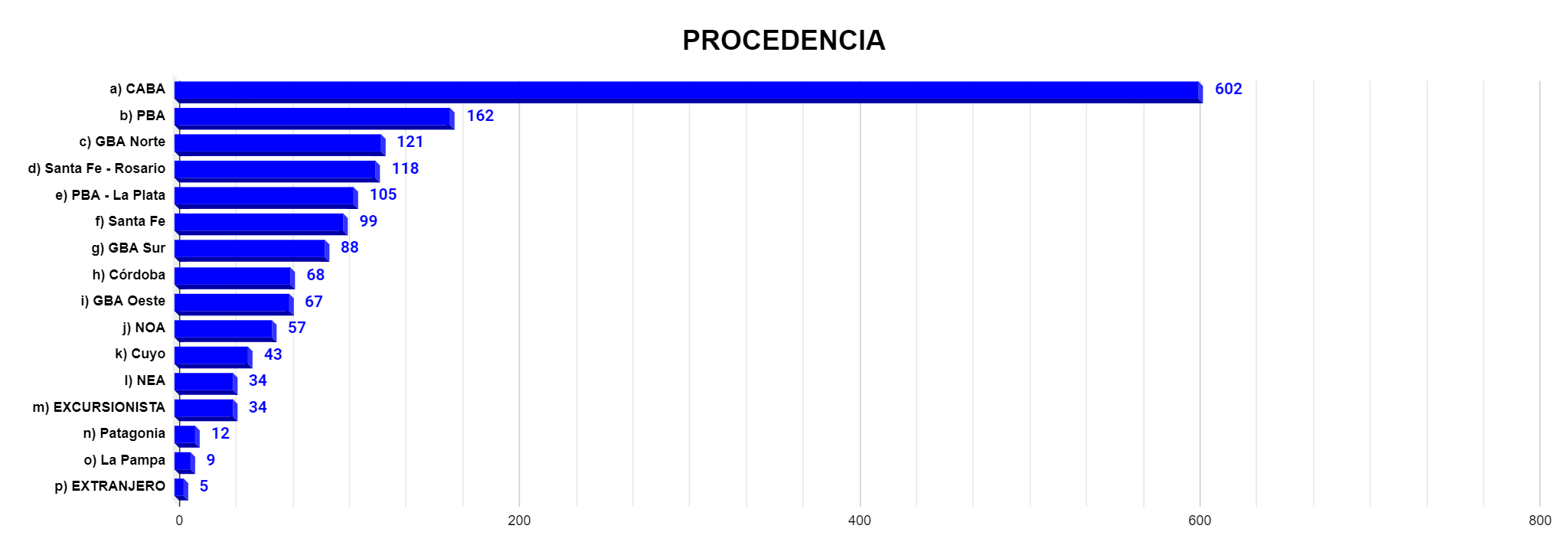 ESTADO CIVIL: la mayoría de los entrevistados (72%) son casados o en pareja. 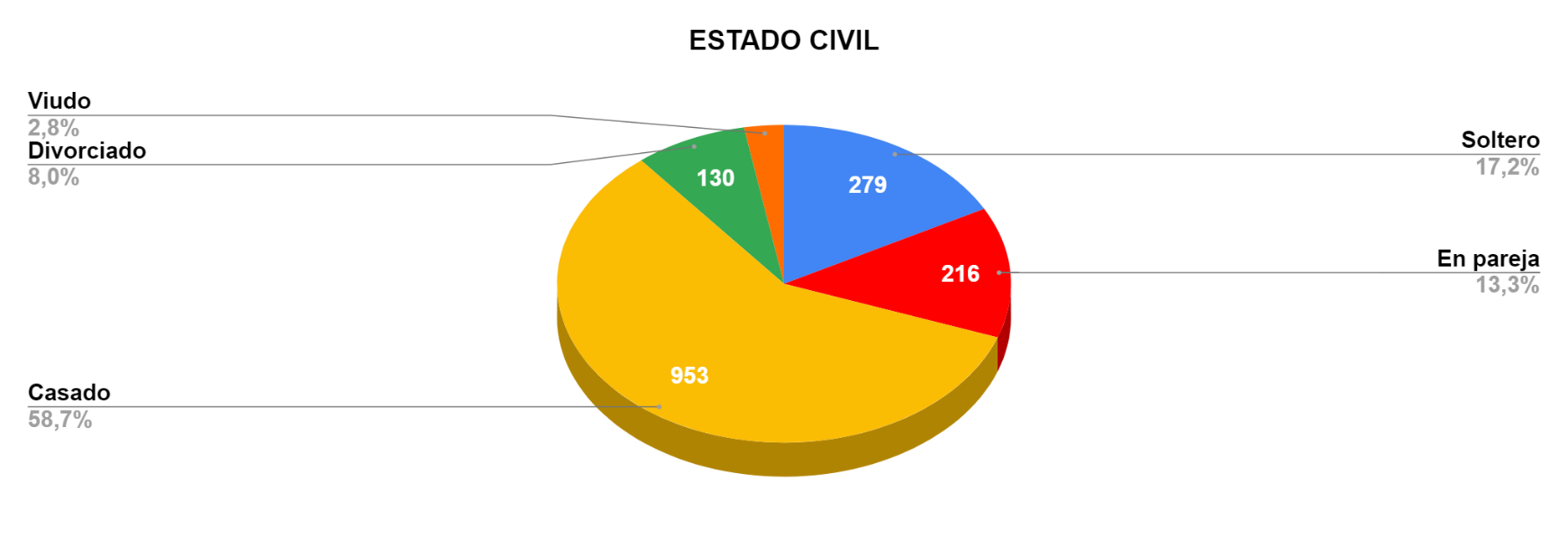 RANGO DE EDAD: el grupo mayoritario lo ocupan las personas de 36 a 45 años y de 46 a 55 años, representando entre ambos el 58,6%, mientras el grupo minoritario lo ocupa el de 19 a 25 años con un 4,3% 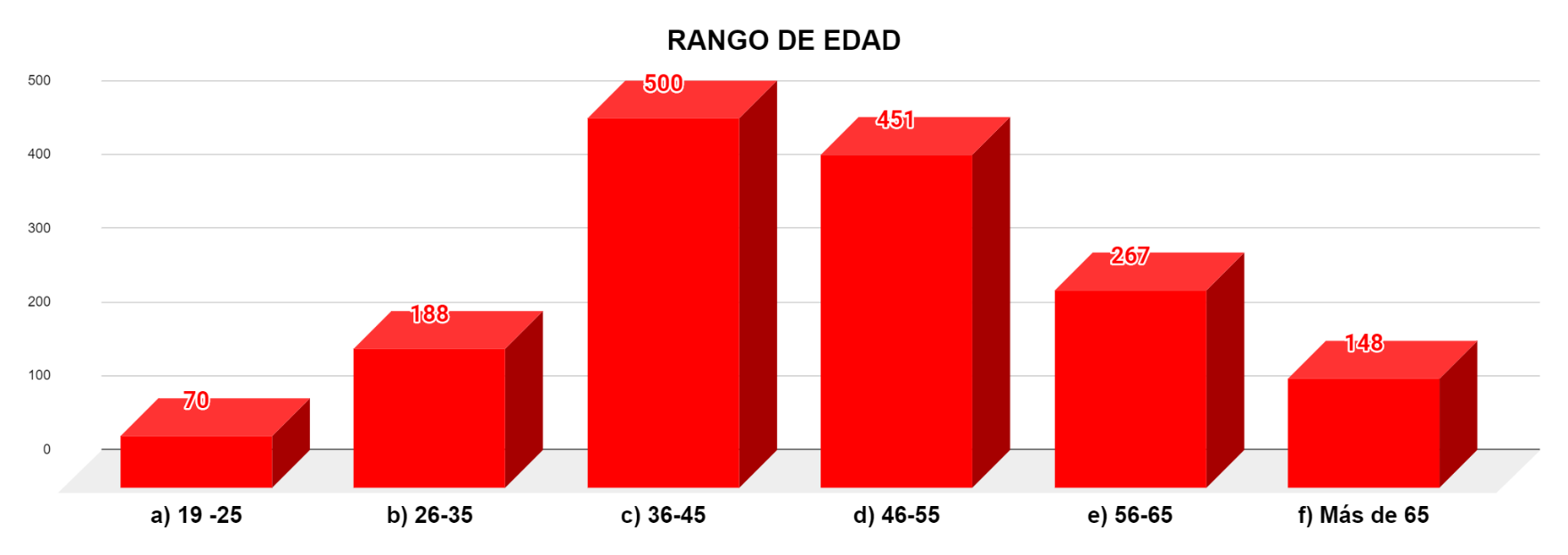 OCUPACIÓN: (incluye Cariló) los profesionales lideran cómodamente el grupo con un 44,3% seguidos por los empleados y comerciantes por debajo del 21,3% Es importante considerar que el 55,9% de la encuesta la respondieron mujeres, mientras el 44,1% la respondieron hombres. 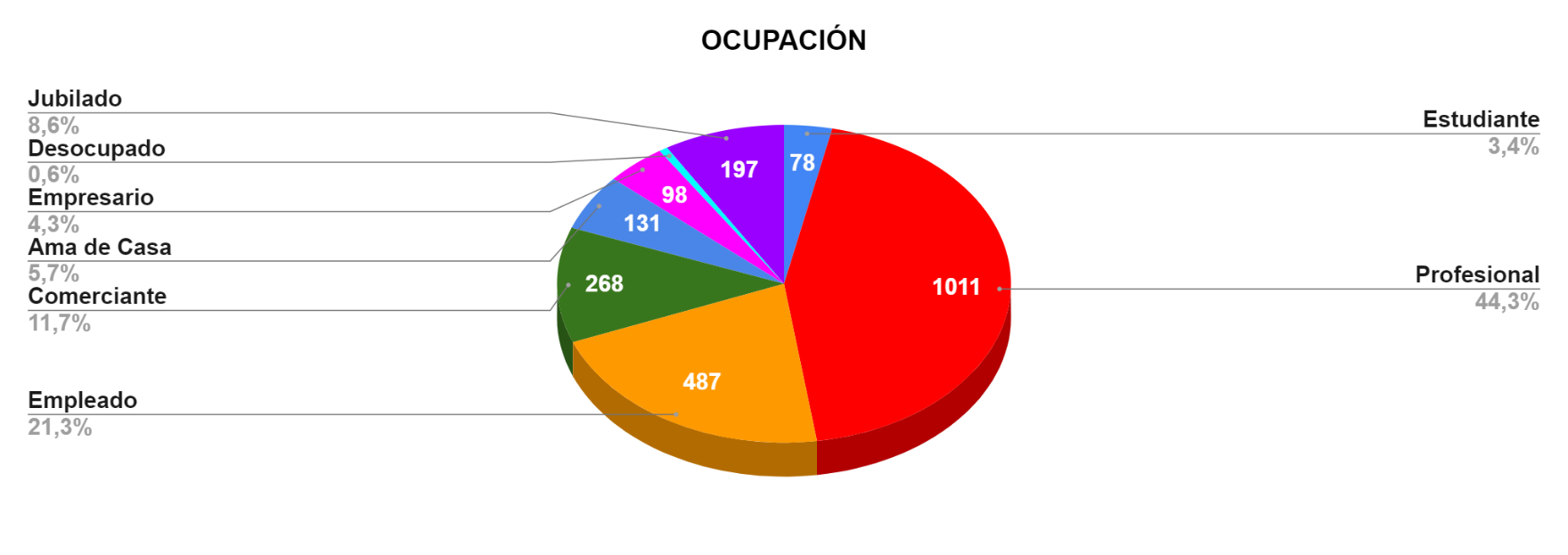 TRANSPORTE UTILIZADO: (incluye Cariló) más del 91,2% se traslada en auto, los pocos que utilizaron el avión, lo hicieron desde exterior o desde alguna provincia con combinación en CABA a través de un transporte terrestre.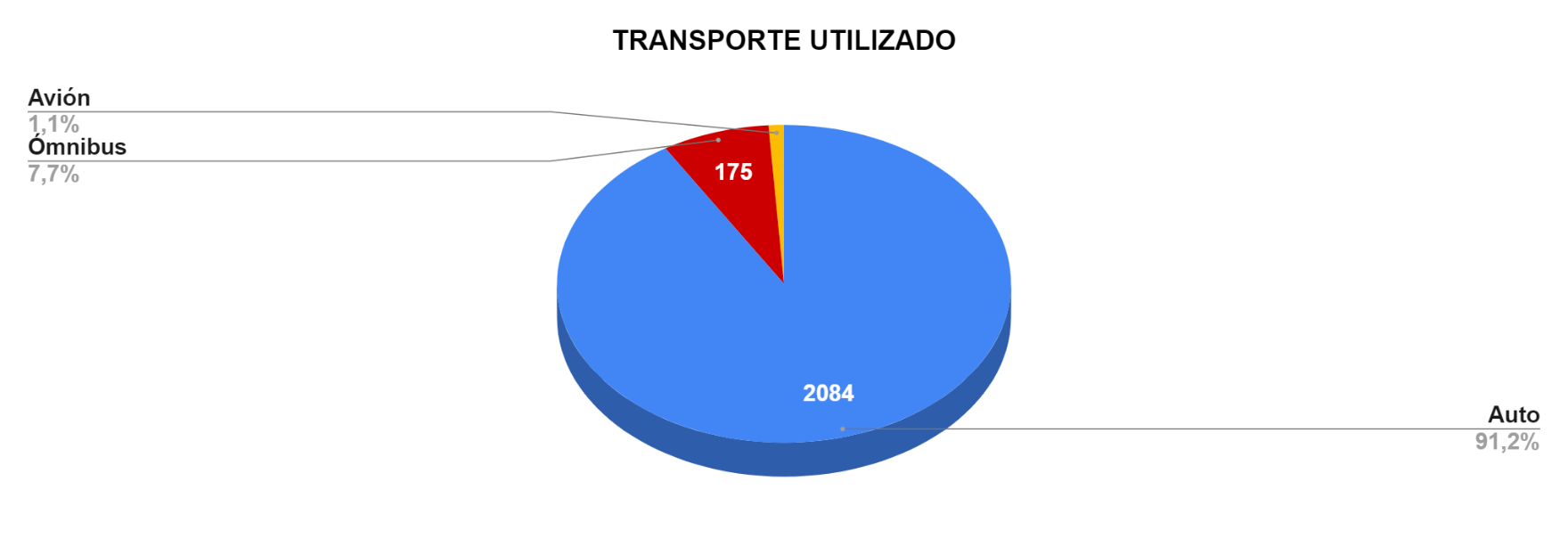 CON QUIÉN VERANEA: (incluye Carilo) el 93,1% pasa sus vacaciones en familia o en pareja.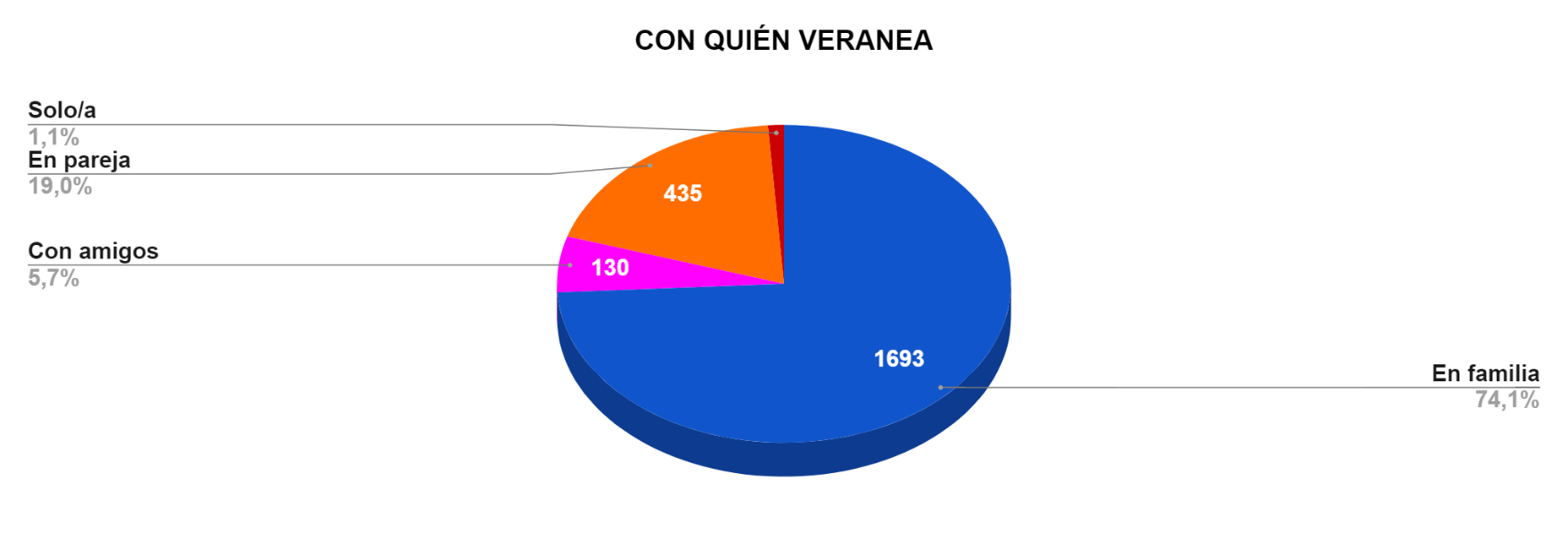 TIPO DE ALOJAMIENTO: (incluye Cariló) la relación en Pinamar Ostende y Valeria entre casas en todas sus modalidades y hotel y apart hotel es de, 61,7% y 35,5% respectivamente, si agregamos Cariló la relación baja a 55,9% y 42,1% 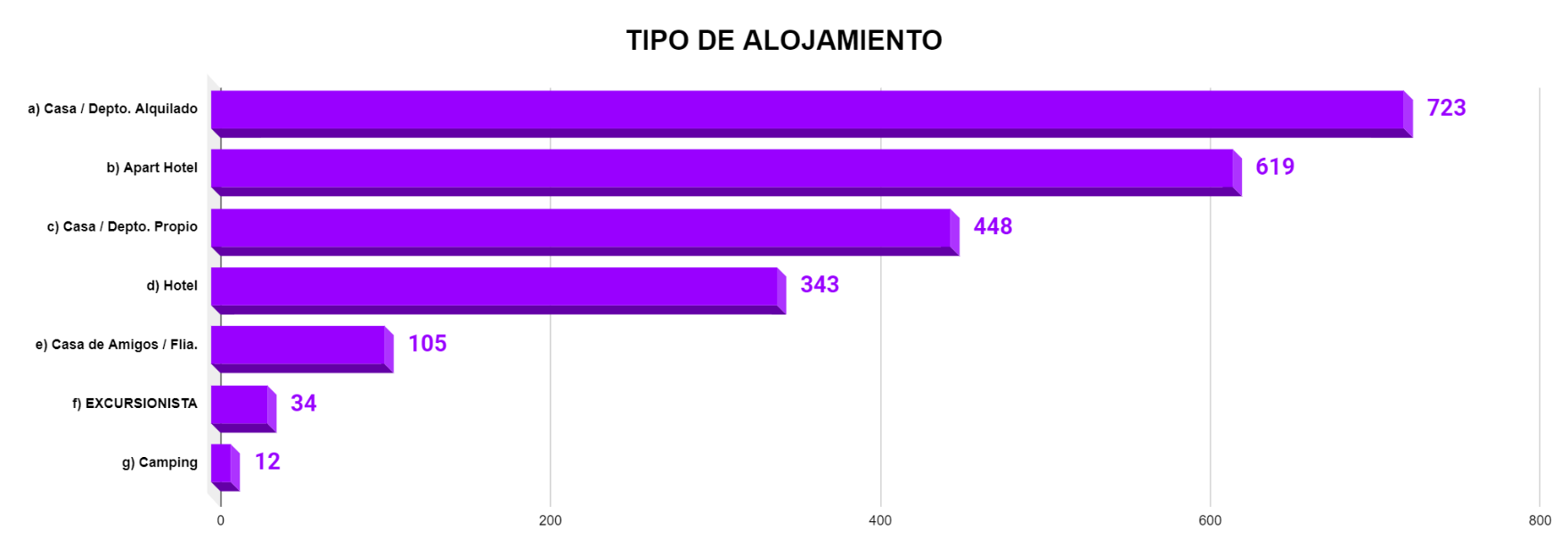 DÍAS DE PERMANENCIA: (incluye Cariló) el 77,8% de los encuestados permanece en el destino entre de 4 y 15 días, coincidentes con los informes estadísticos que arrojan una estadía promedio que se ubica en ambos rangos, según tipo de alojamiento elegido.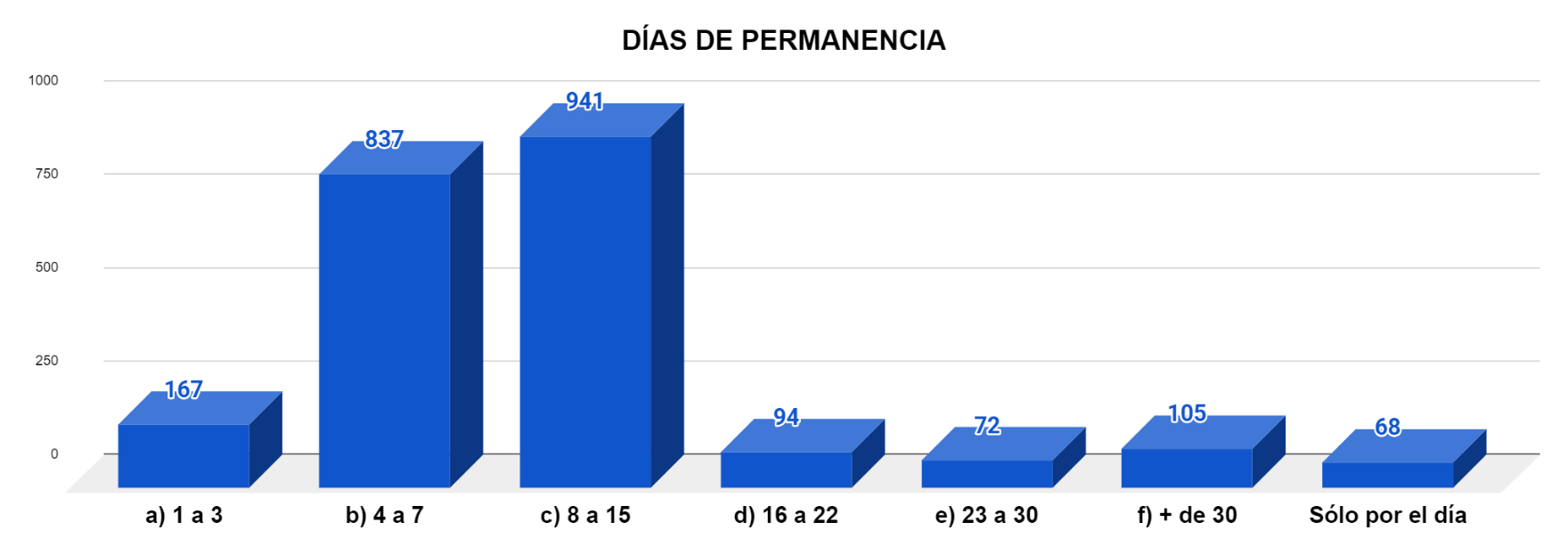 MOTIVOS DEL VIAJE: (incluye Cariló) venir a descansar y hacer playa son los principales motivos por los cuales los turistas nos eligen, entre ambos suman el 97% casos.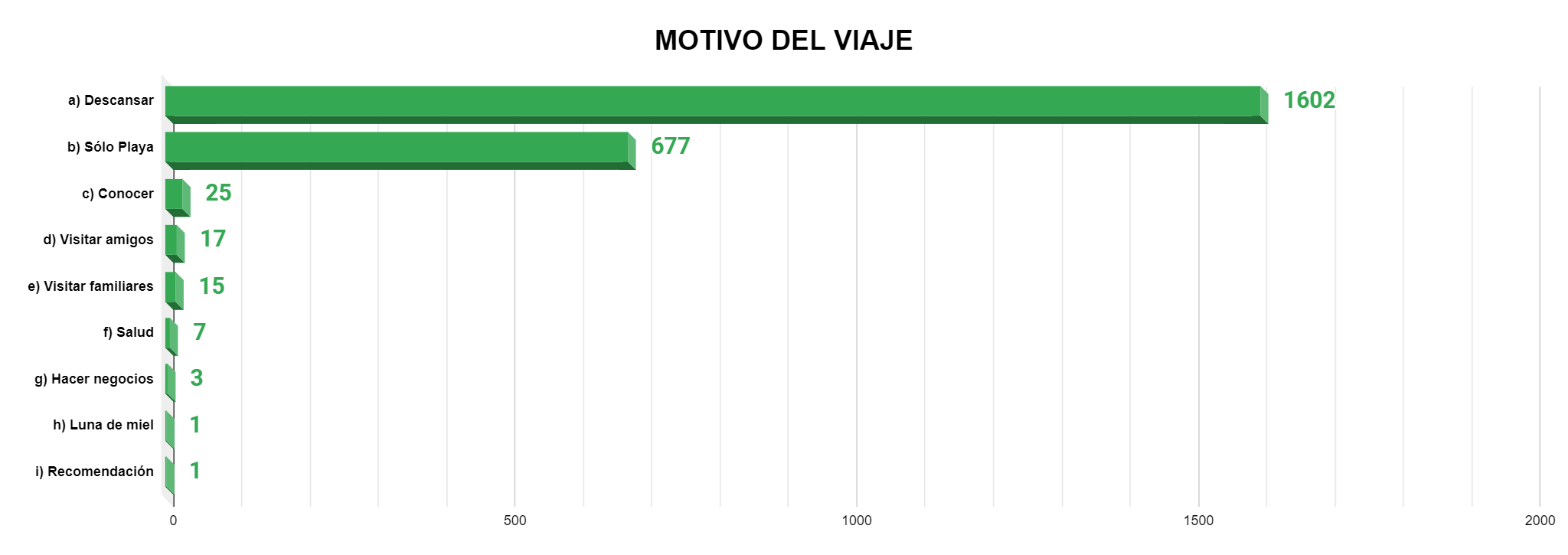  ACTIVIDADES DEPORTIVAS: en consonancia con los motivos del viaje, el 88,2% no realiza actividades deportivas.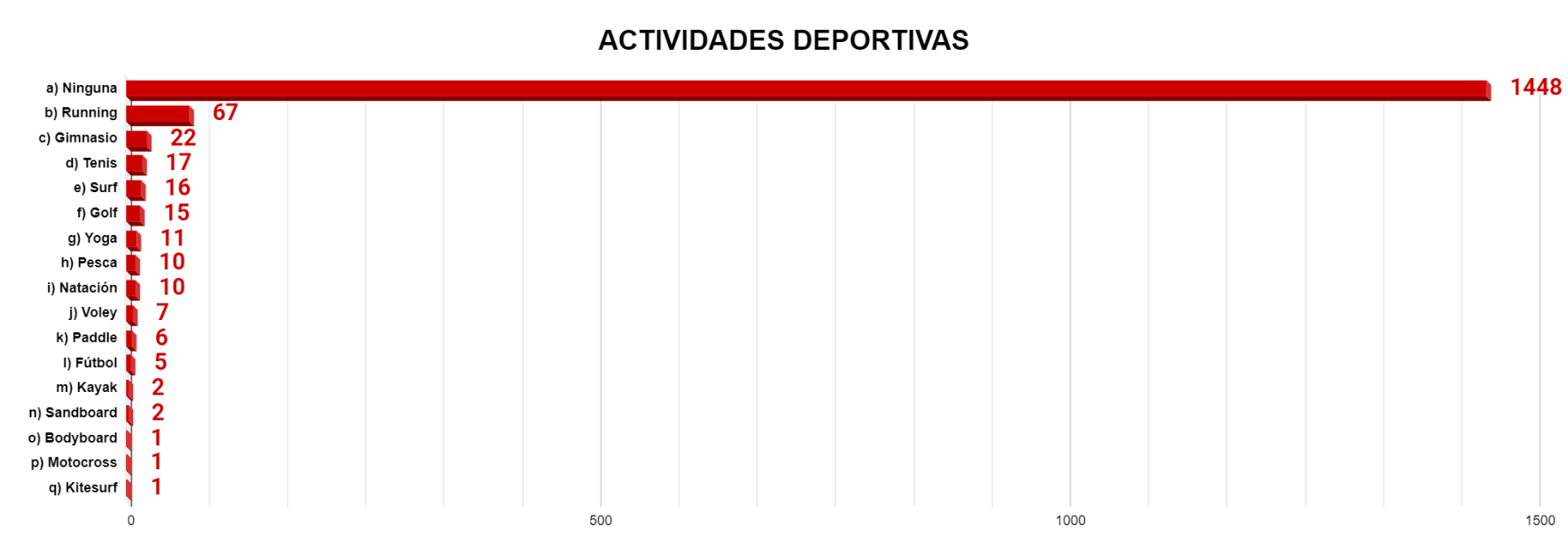  ACTIVIDADES CULTURALES: de igual manera, entre el 73,1% de los casos no realiza actividades culturales siendo los paseos de compras la actividad predilecta. 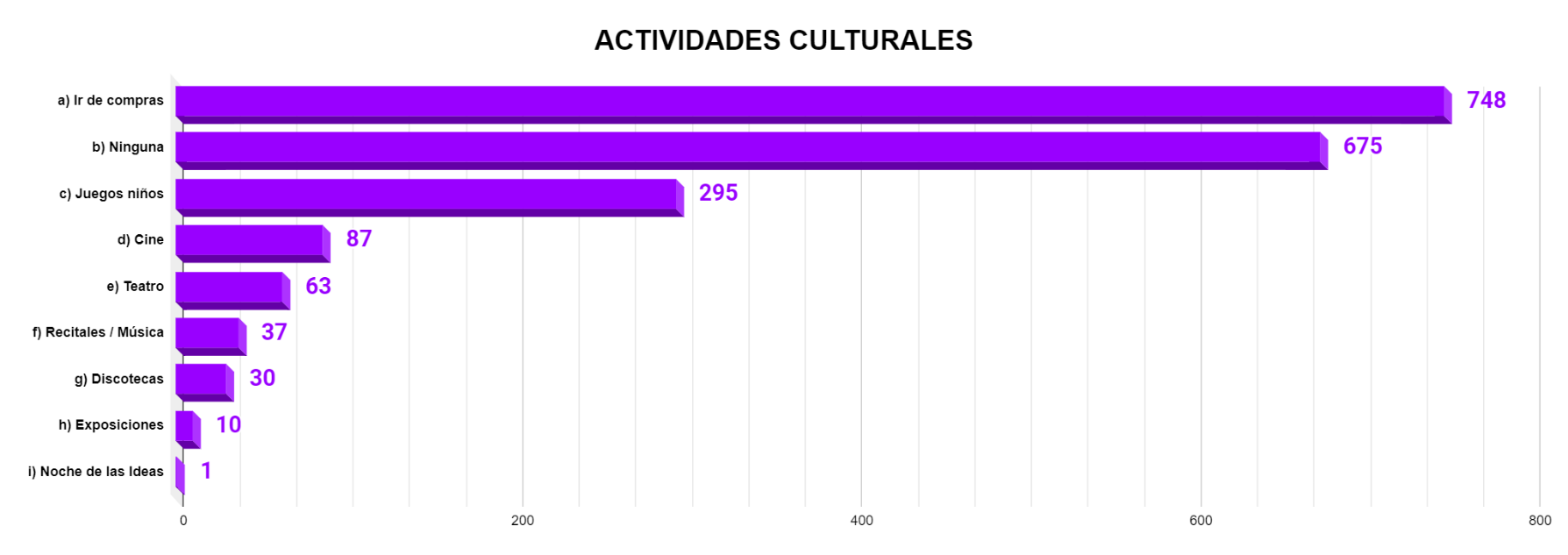  ACTIVIDADES DE ESPARCIMIENTO: si tenemos en cuenta que las dos opciones más elegidas están vinculadas entre sí, podemos decir que el 95,7% de los casos se relaciona con la playa.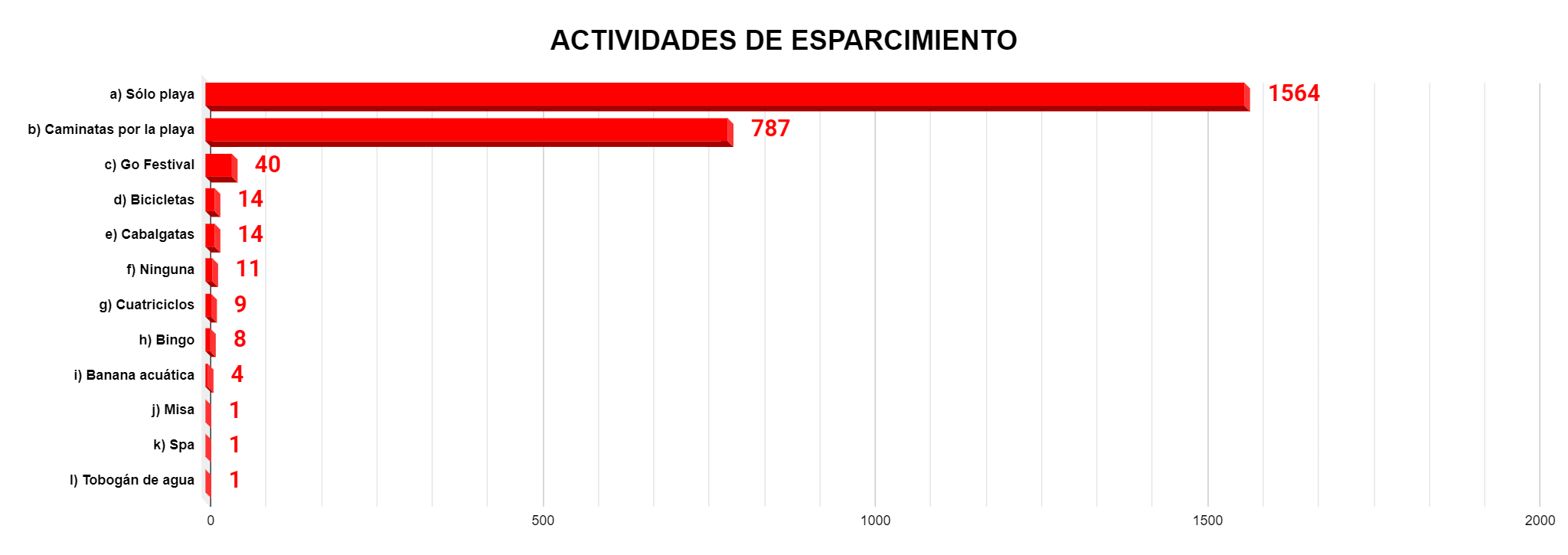  VISITA LA CIUDAD DURANTE EL AÑO: el 66,7% NO visita el destino fuera de la temporada, lo que marca la sabida alta estacionalidad del producto sol y playa.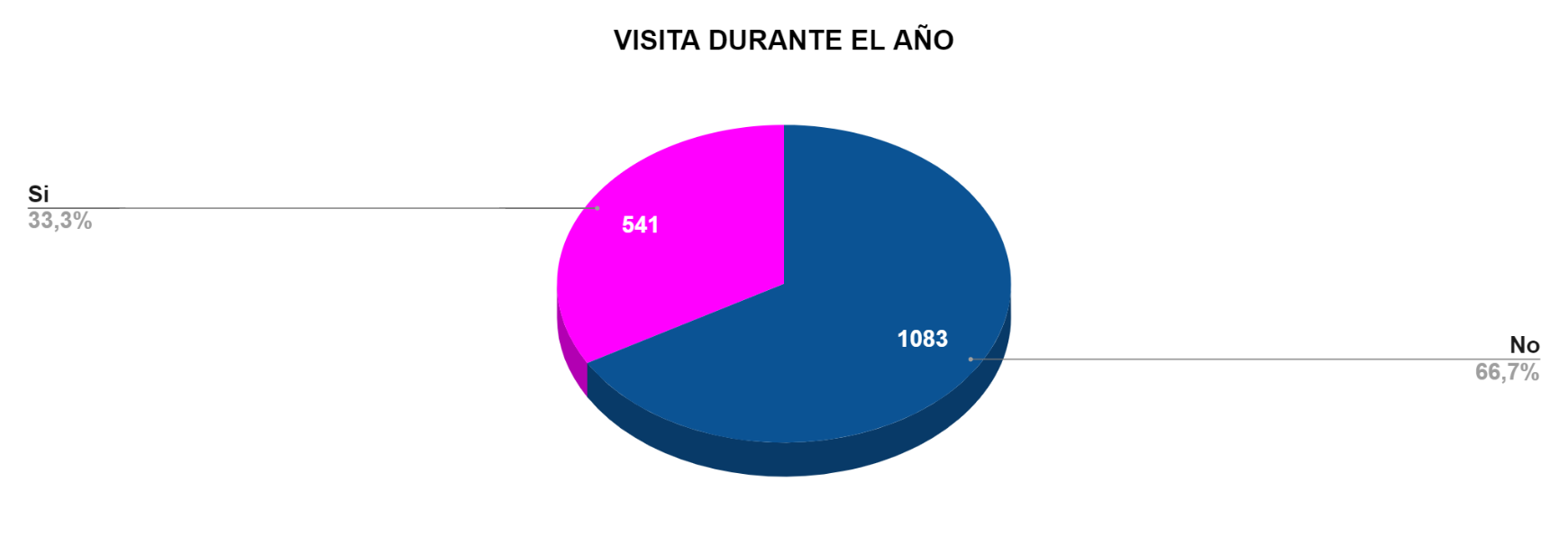  ES LA PRIMERA VEZ QUE VISITA LA CIUDAD: el 18,2% es la primera vez que visita el destino, dato sumamente llamativo y coincidente con los datos arrojados por los informes estadísticos que muestran una variación interanual promedio del 20% en alojamientos. Asimismo, el 81,8% ya veraneó en otras oportunidades, dejando de manifiesto el alto grado de fidelidad con el destino.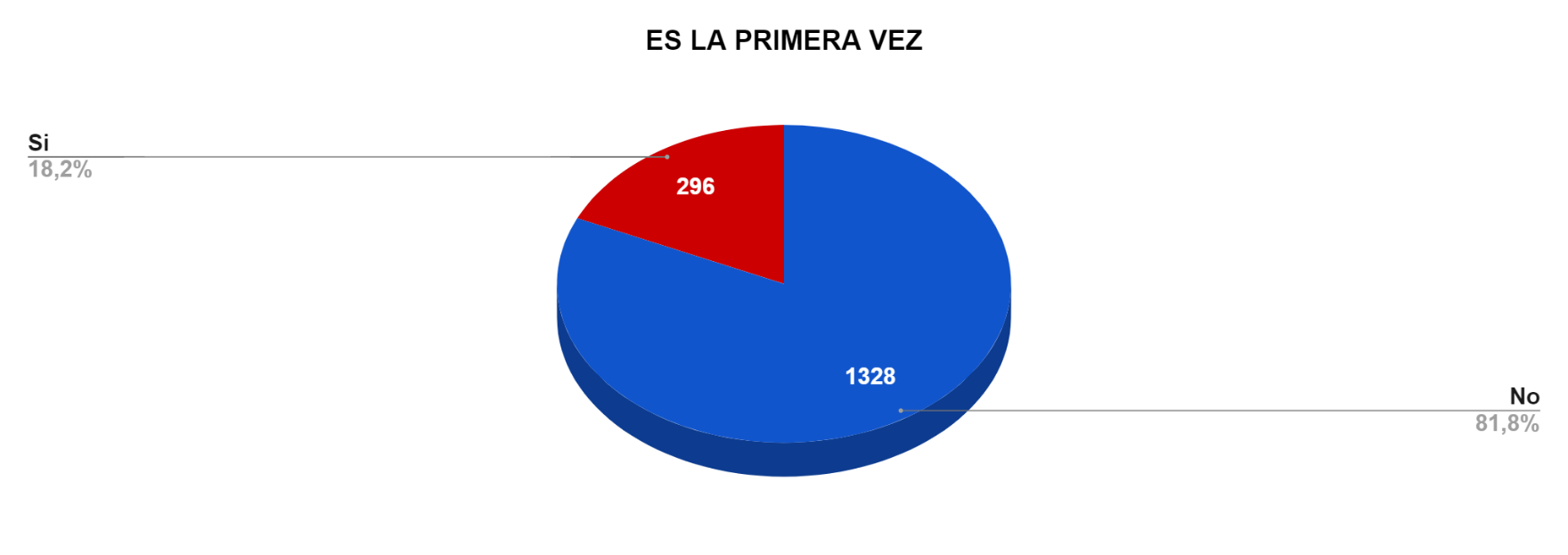 AÑOS QUE VERANEA: (incluye Cariló) quienes veranean en el destino hasta hace 5 años atrás, alcanzaron el 35,4%, continúan los turistas que lo hacen de 6 a 10 años atrás, y nuevamente ocupa un lugar importante quienes los hacen por primera vez, con un 13,1%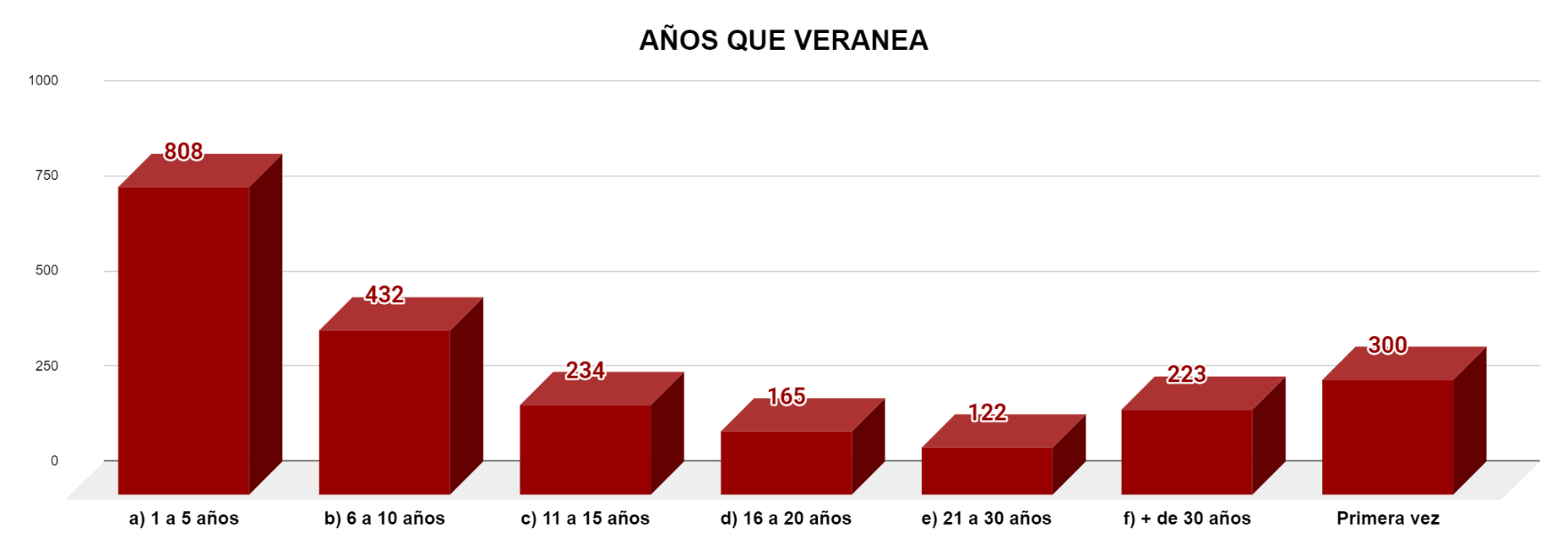 PROMEDIO DE GASTO DIARIO: vale aclarar que es por persona, sin alojamiento ni transporte, prácticamente se considerarían sólo las comidas y la recreación (en caso que realizase alguna) por día. De acuerdo a esto, la mayoría (64,5%) dice no gastar más de $1.500 diarios.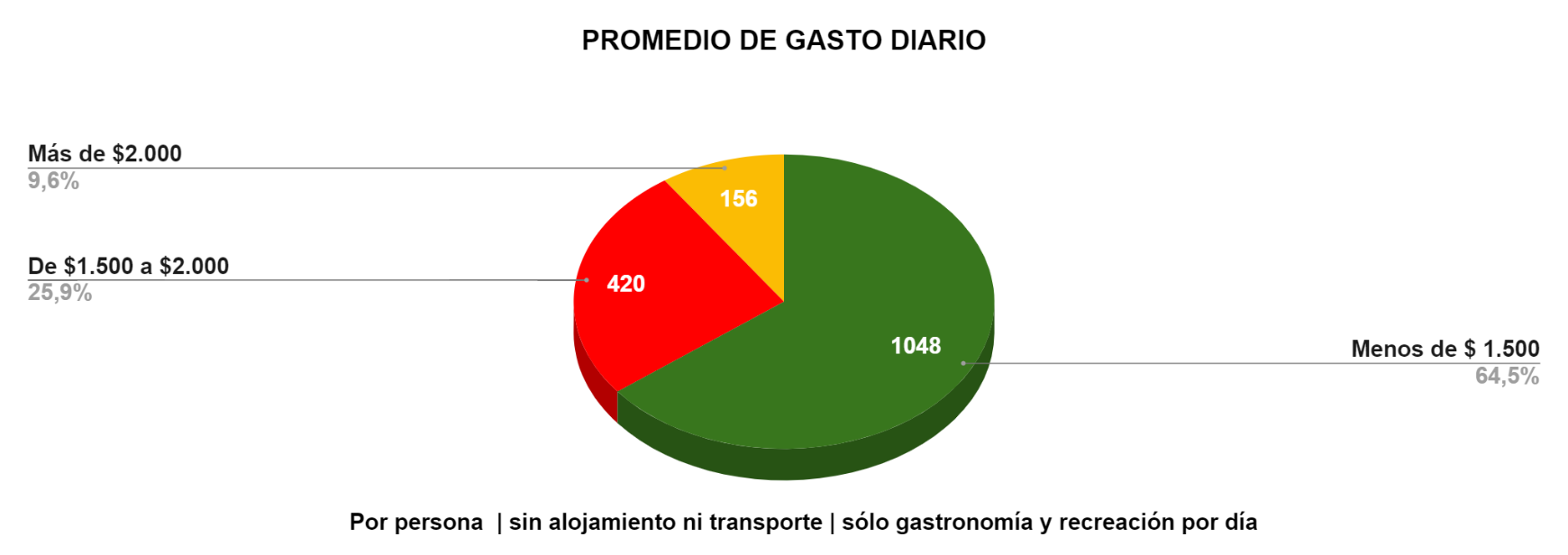 MEDIOS POR LOS QUE SE INFORMÓ: el boca a boca (familia/amigos) con un 60,3% fue la principal fuente de información sobre el destino para las vacaciones 2020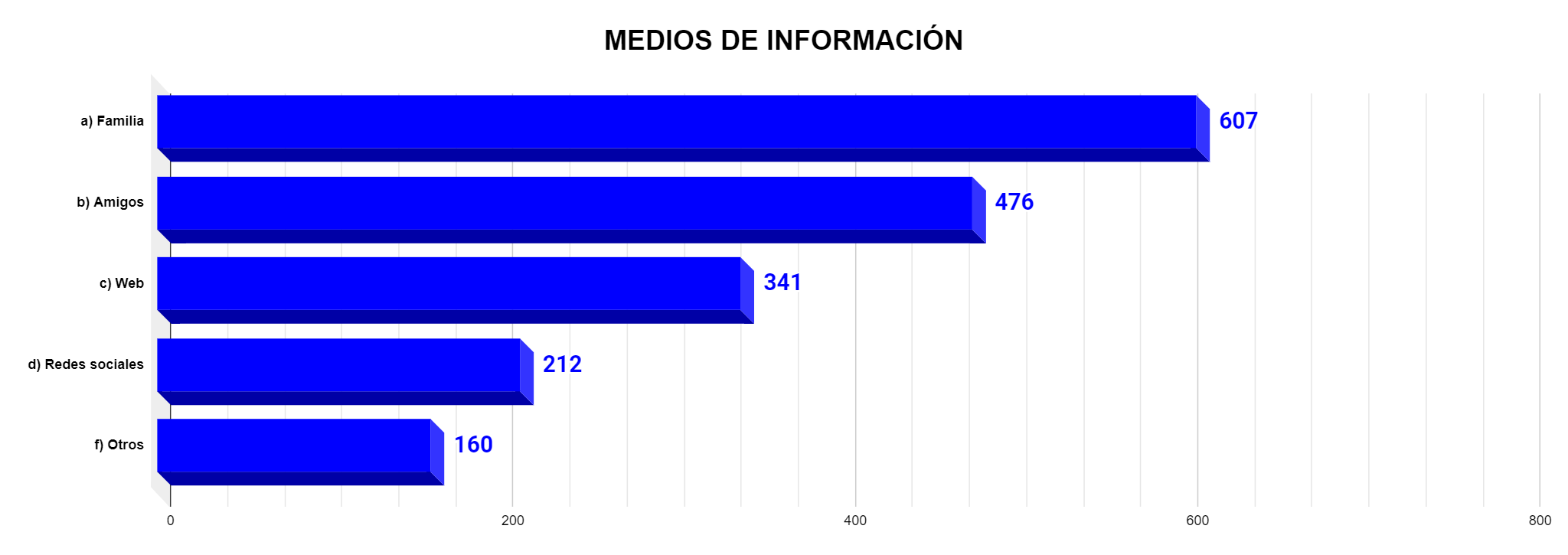 18 | 19. ALMUERZO Y CENA EN BALNEARIOS: considerando el “siempre” y el “a veces” almuerza en balnearios, entre ambos suman exactamente el 50% de los casos, igualando el “nunca” almuerza. Sin embargo, para la cena el “nunca” alcanza el 86,6% de los casos.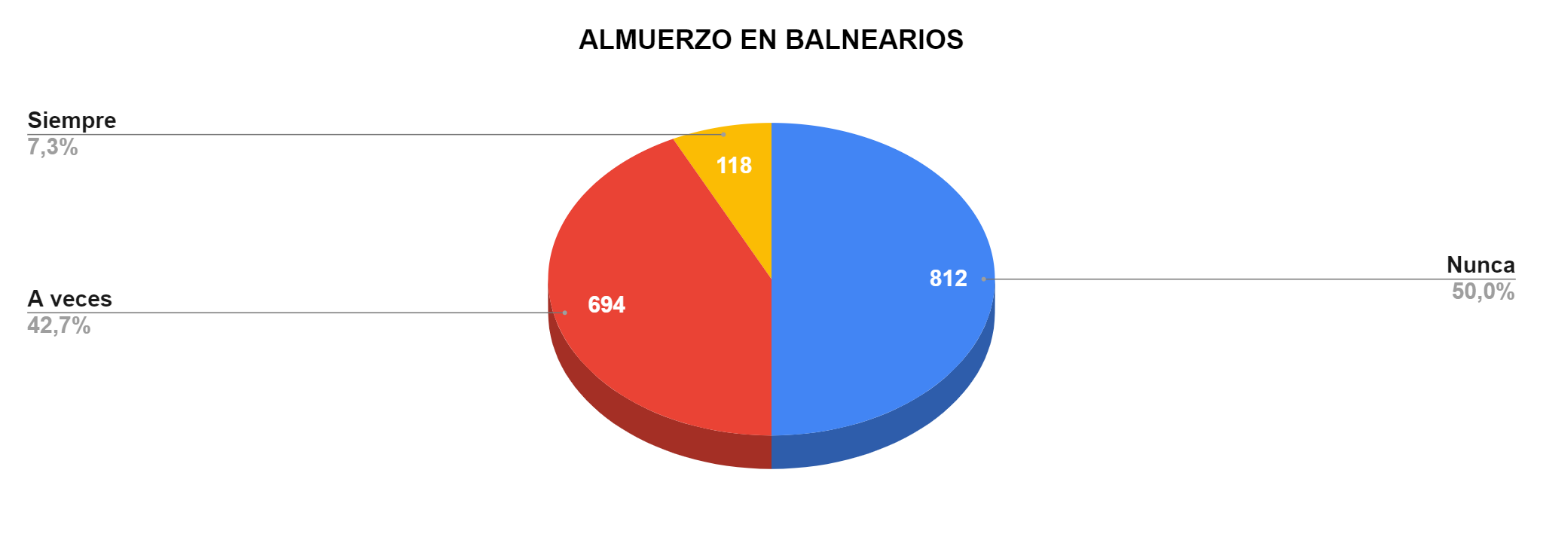 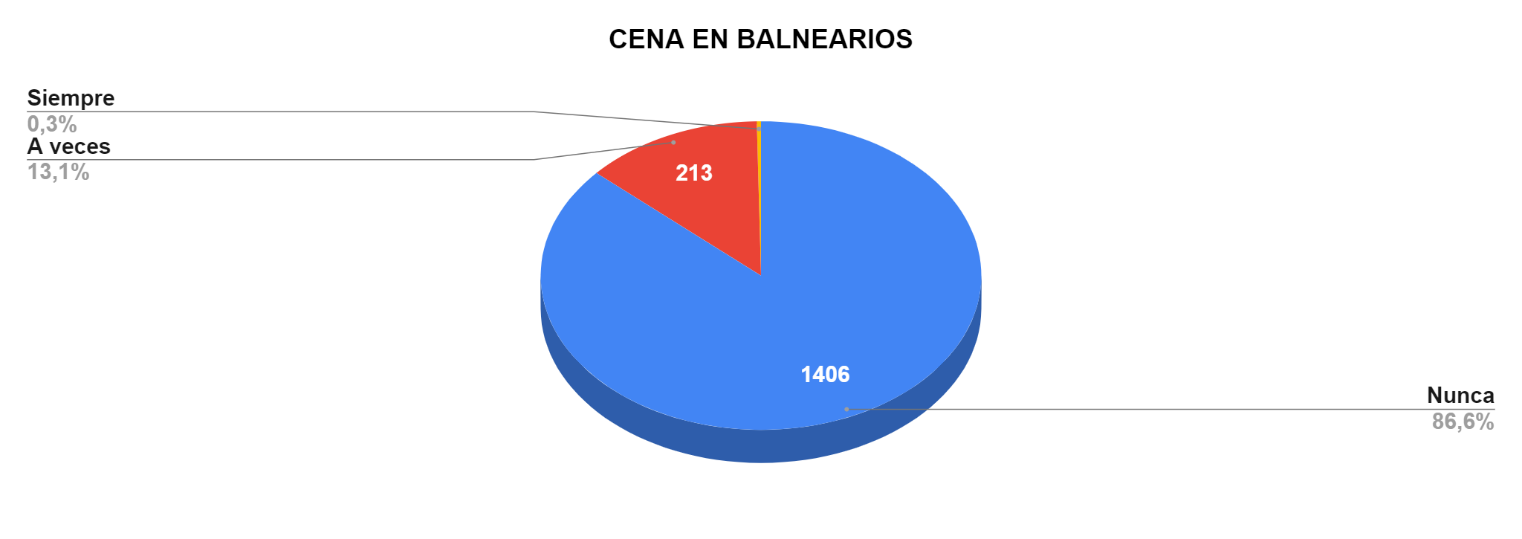 20 | 21. ALMUERZO Y CENA EN RESTAURANTES: caso contrario sucede con los restaurantes, donde el “nunca” almuerza llega al 61,2%, mientras el “a veces” y “siempre” cena alcanza el 83,2% como es previsible. 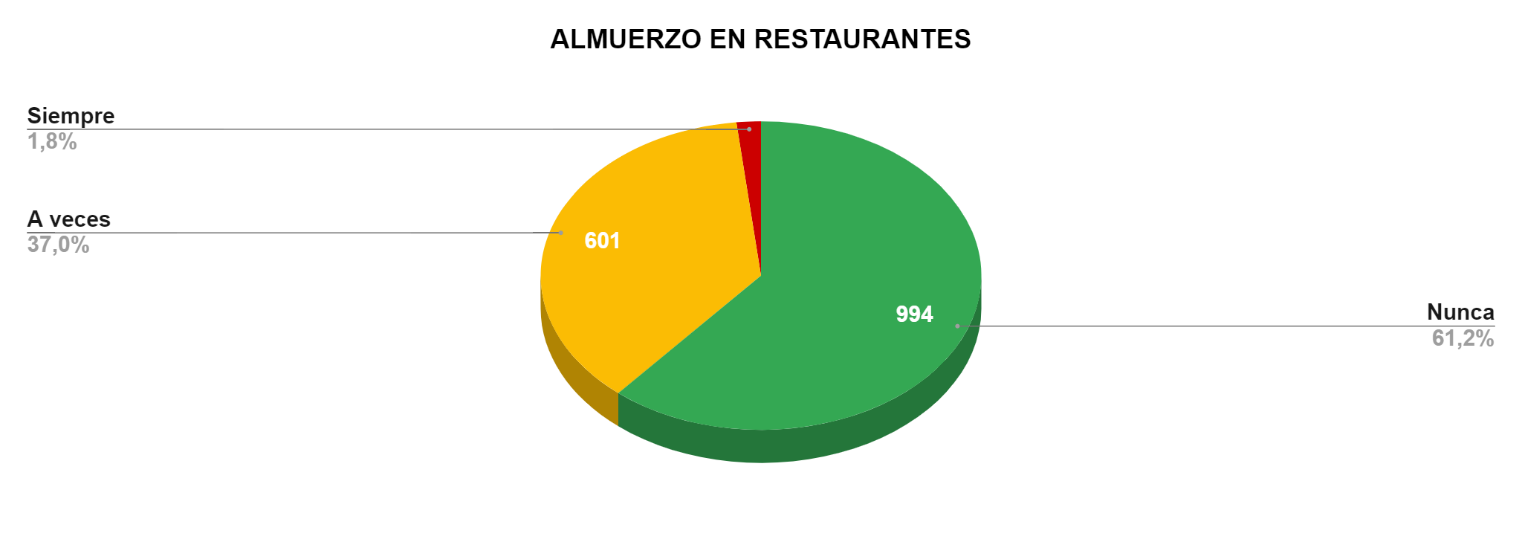 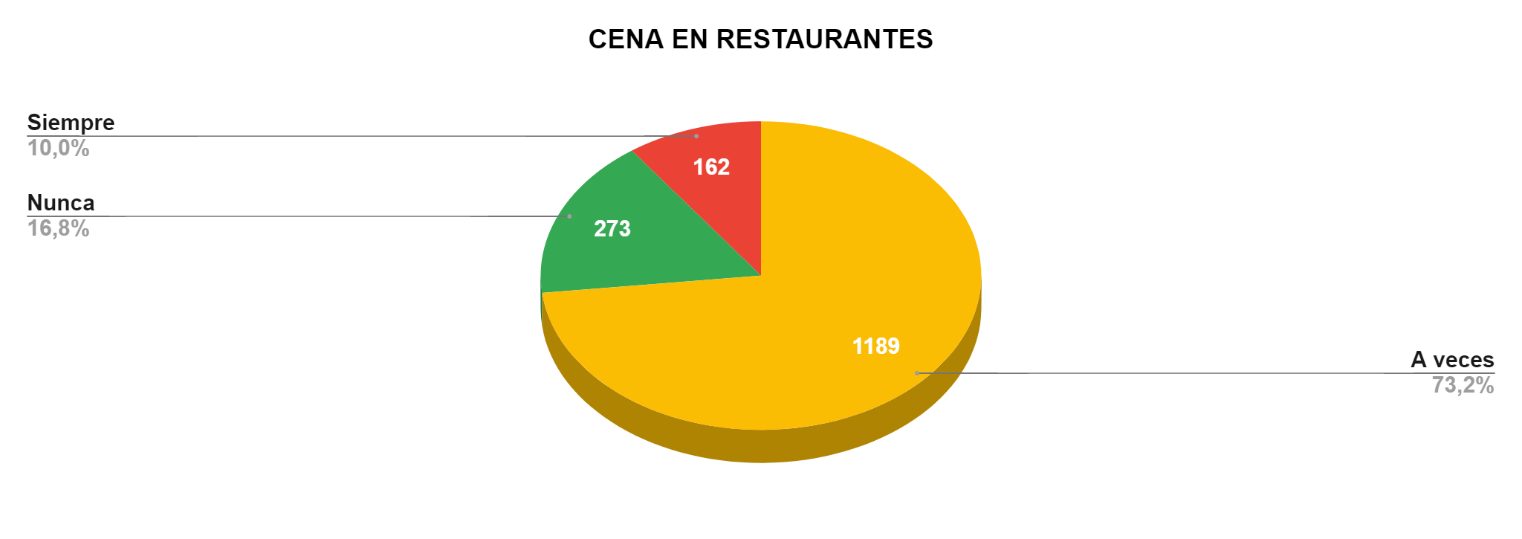 22.  LLEVA VIANDA A LA PLAYA: el 47,6% respondió que “a veces” y “siempre” lleva vianda a la playa.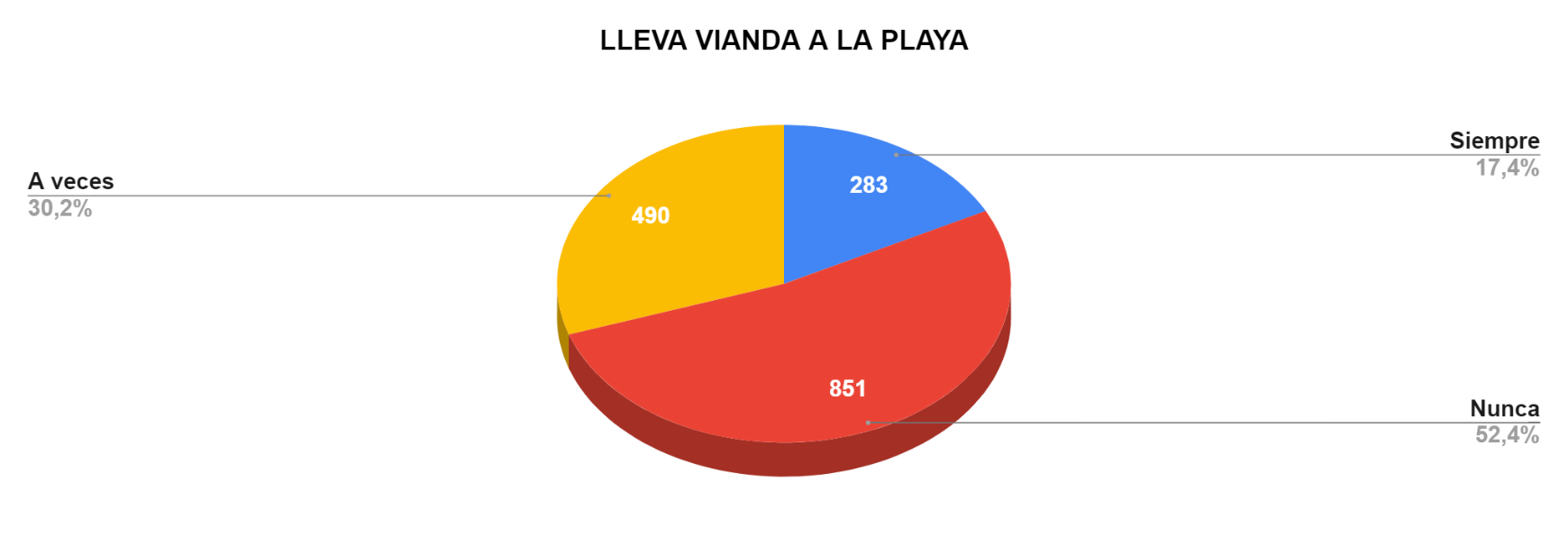 23 | 24 | 25 | 26 | 27. CÓMO CALIFICA LOS SERVICIOS TURÍSTICOS: en términos generales los consultados calificaron la hotelería como Muy Buena (45,7%), y como Buenos al resto de los servicios o sea, inmobiliarias (46%) restaurantes (52,9%) balnearios (50,3%) y comercios (61,3%)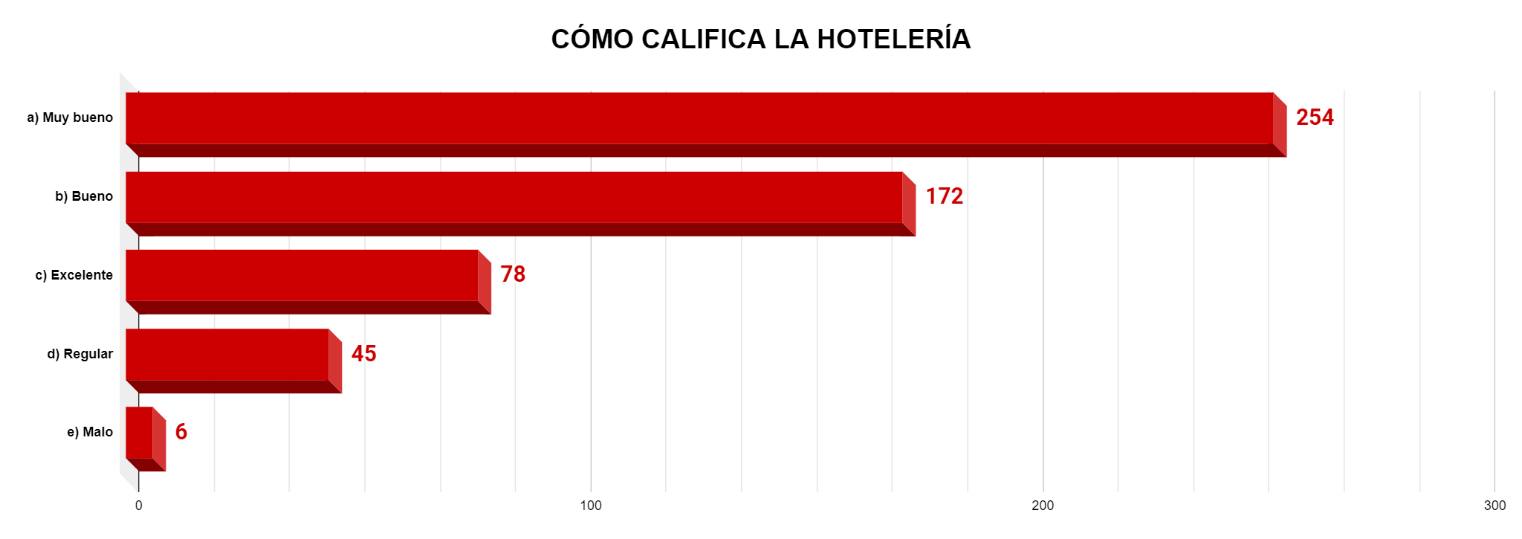 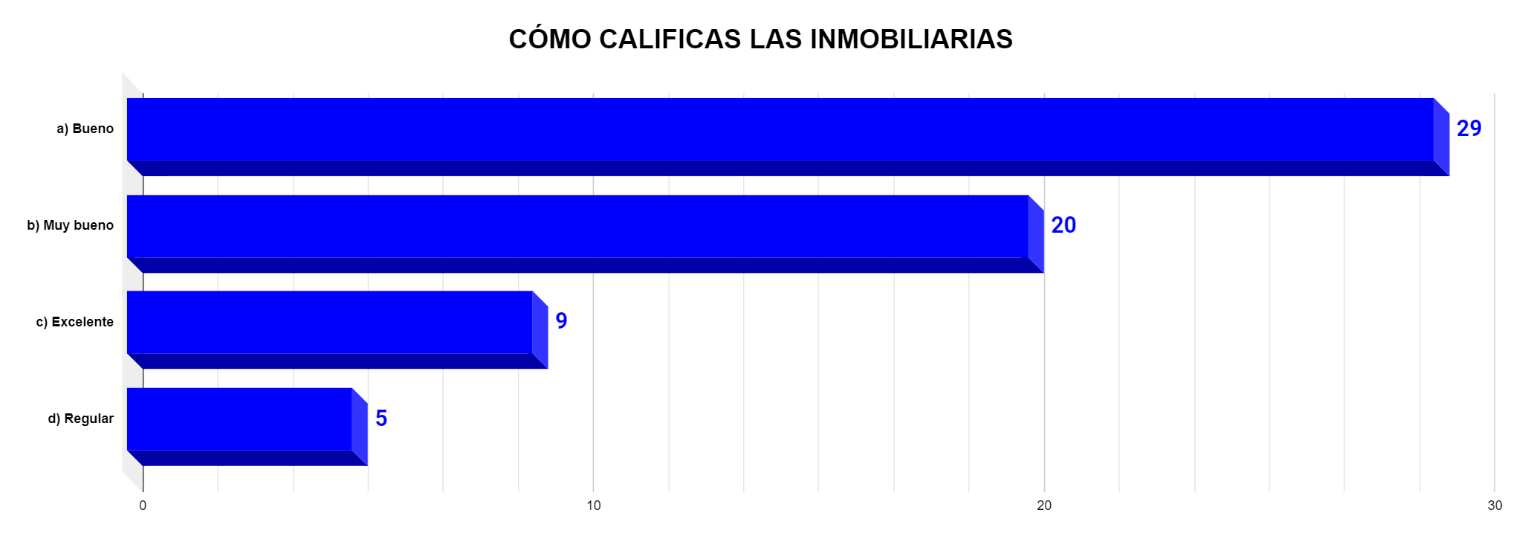 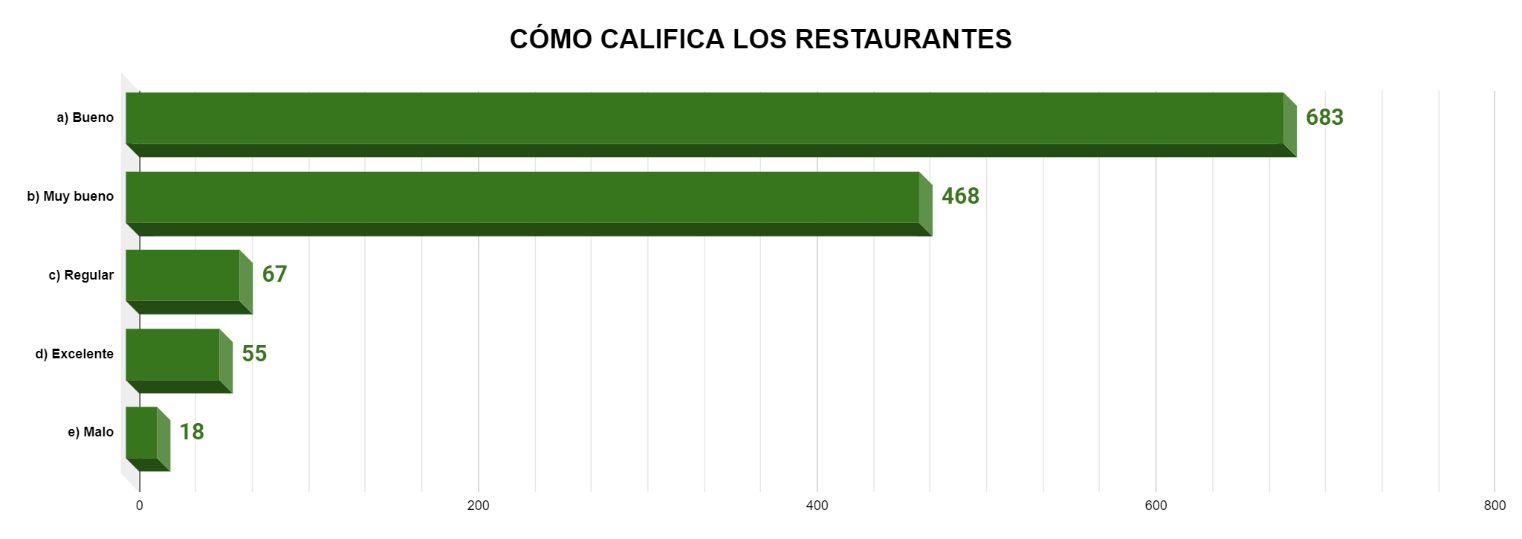 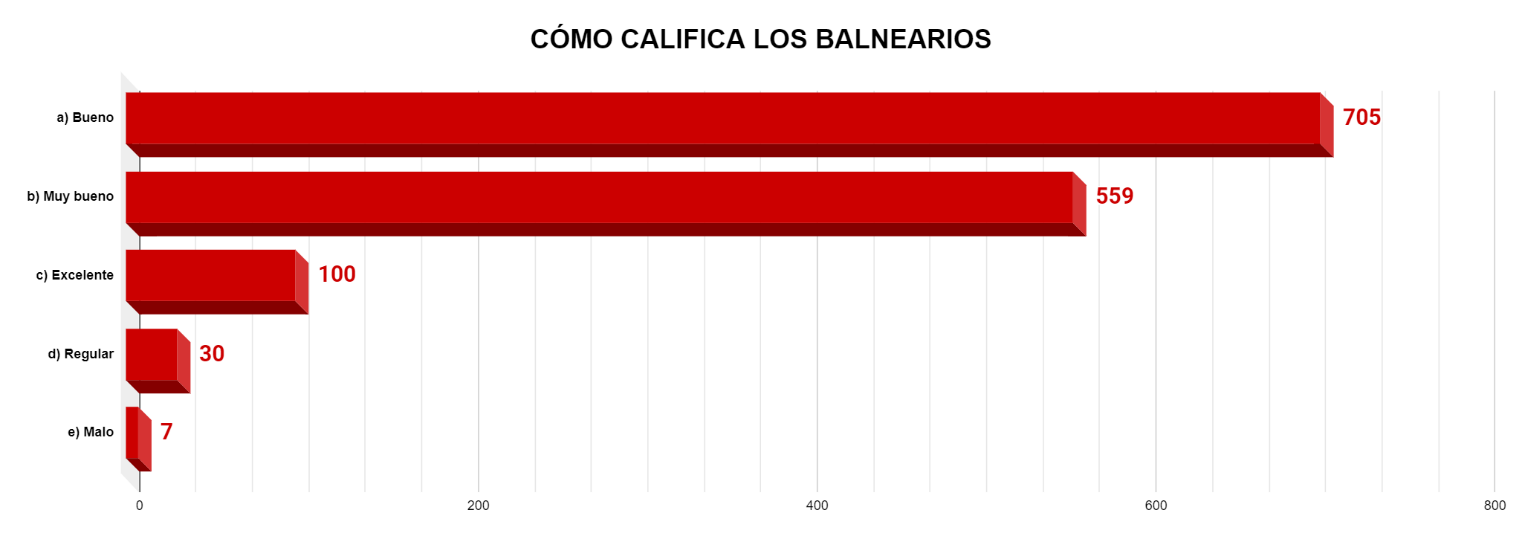 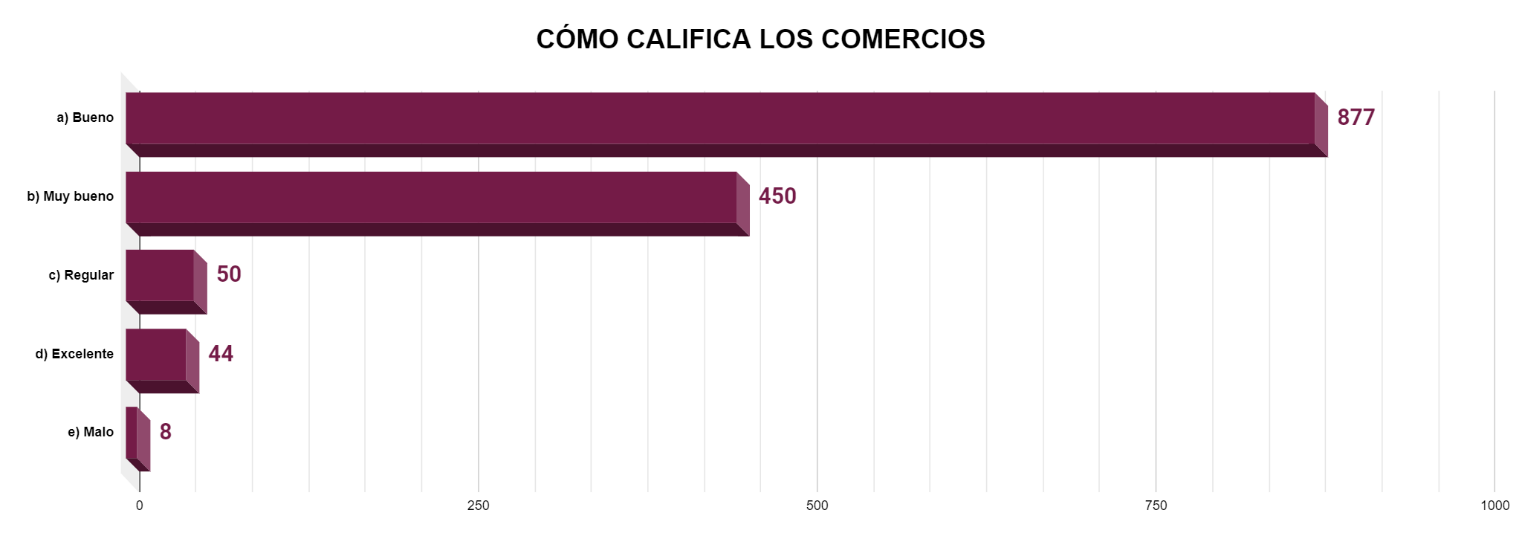 30. CÓMO CALIFICA PINAMAR: el 64,4% lo calificó como familiar, tranquilo y seguro en ese orden; mientras el 35,6% restante, lo calificó como limpio, caro, de buenos servicios, de gente hospitalaria, lindo y otros con porcentajes individuales bastante bajos.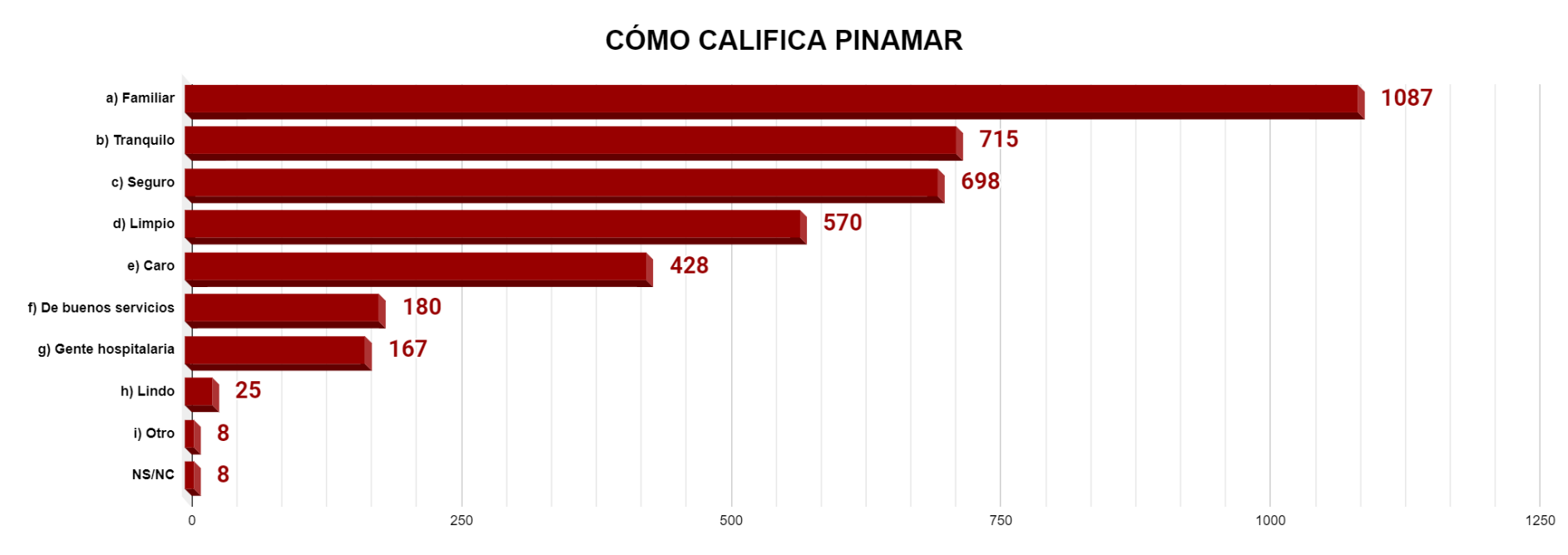 31. CÓMO VIO LA CIUDAD: (incluye Cariló) sólo el 2,1% dice que vio la ciudad “peor”, mientras el 83,5% la vio “igual “y “mejor”, coincidiendo además el 14,4% con los que visitan la ciudad por primera vez.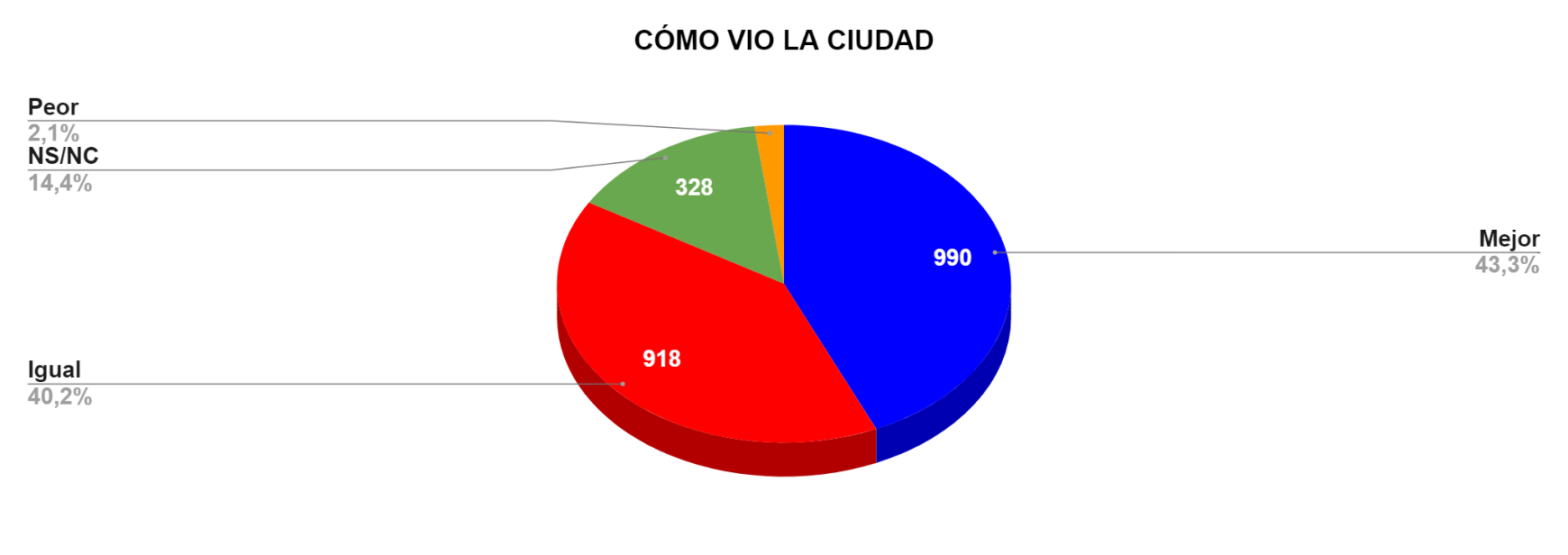 32. QUÉ COSAS CONSIDERA DEBERÍAN MEJORAR: el 56% considera que: no hay nada que mejorar (18,1%), hay que mejorar el tránsito (estacionamientos, circulación, peatonales, Av. Del Mar, acceso a las playas públicas, etc. 16,6%), las playas (cestos sucios, limpieza en las orillas, médanos y tamariscos, mucho ruido, vendedores ambulantes, etc. 11,5%), la accesibilidad e infraestructura de la ciudad (9,8%)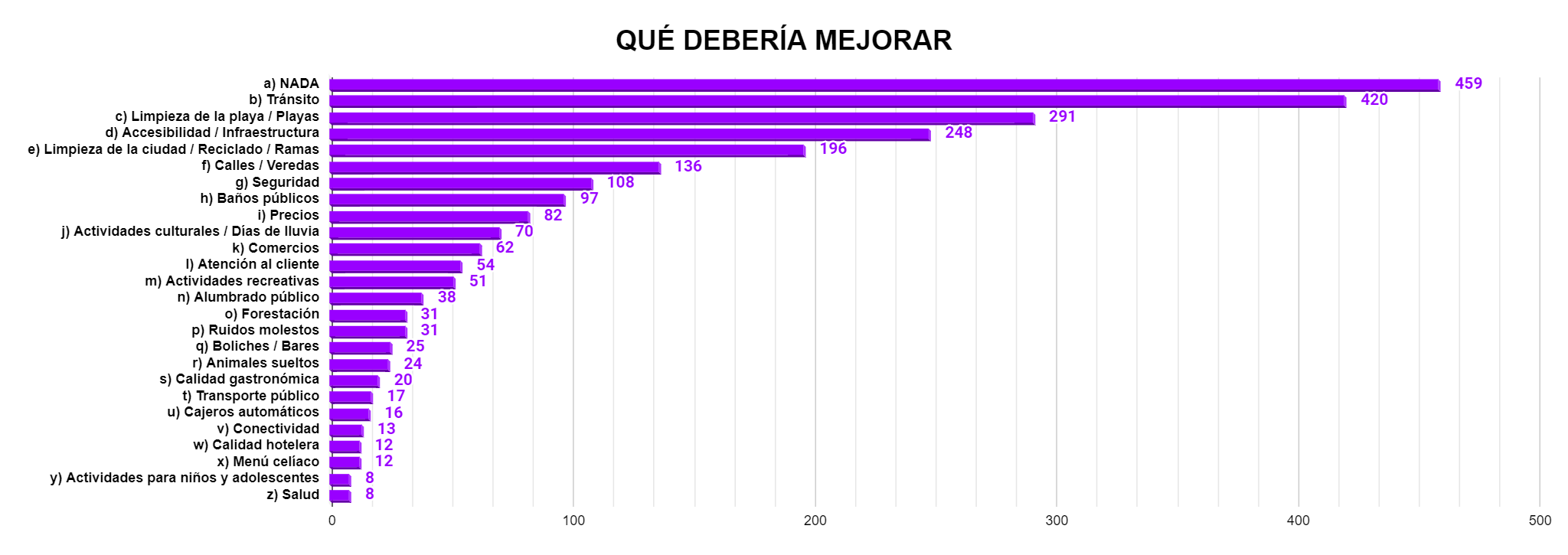 33. REGRESARÍA A PINAMAR: el 83,2% volvería a vacacionar en el destino sólo el próximo verano, dato que muestra dos cosas, por un lado, la alta fidelidad con nuestro producto playa y por otra parte una marcada estacionalidad. 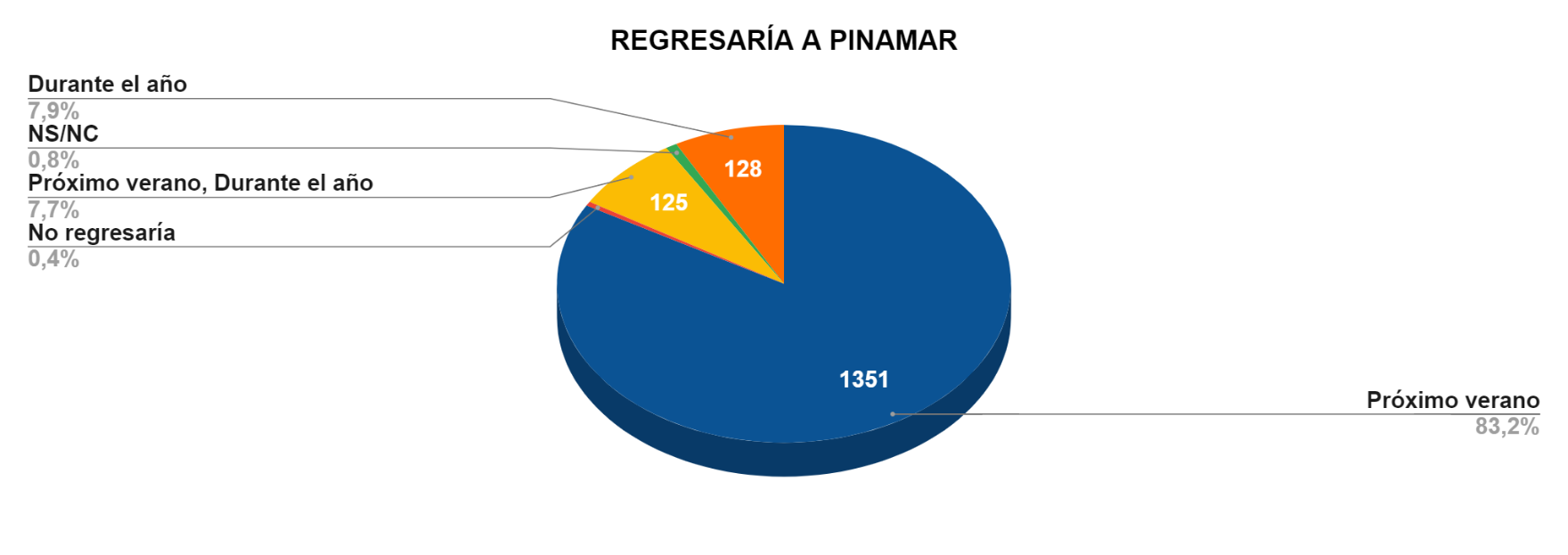 34. RECOMIENDA PINAMAR: (incluye Cariló) finalmente, casi la totalidad de los entrevistados (99,5%) recomendaría el destino.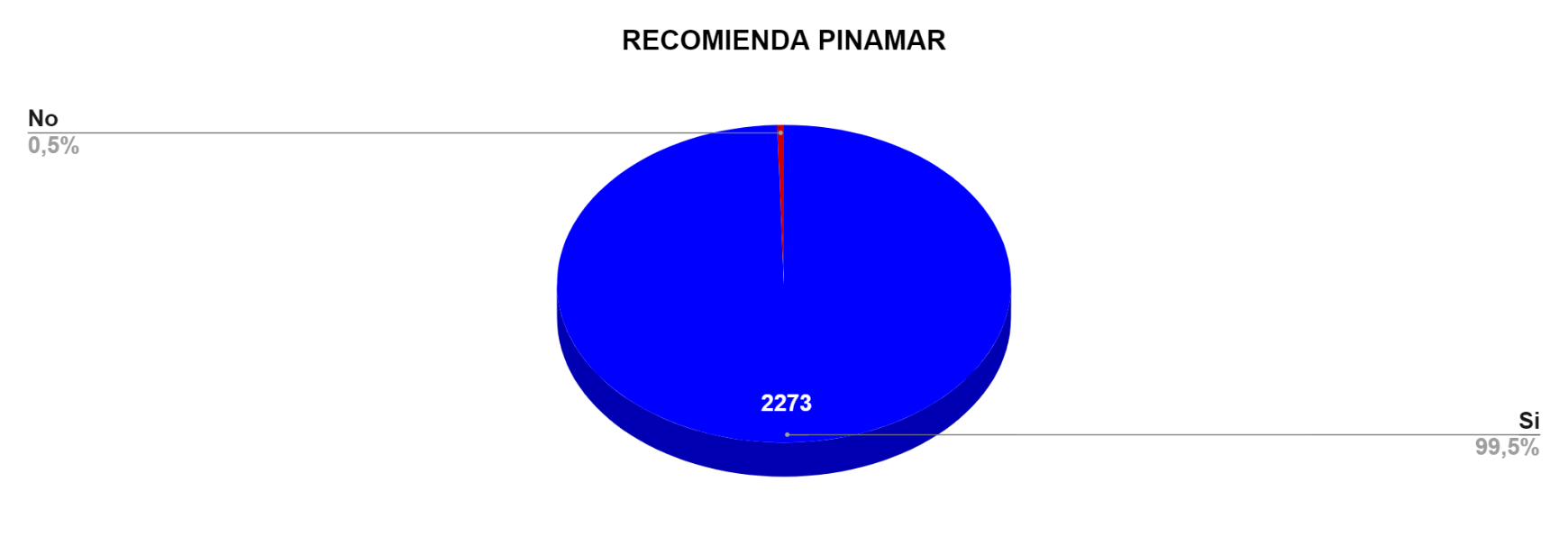 PERFIL DEL TURISTA DE PLAYAS SIN SERVICIOS, CON ACCESO ÚNICO DE VEHÍCULOS 4X4 (ANEXO FRONTERA) ESTADO CIVIL: 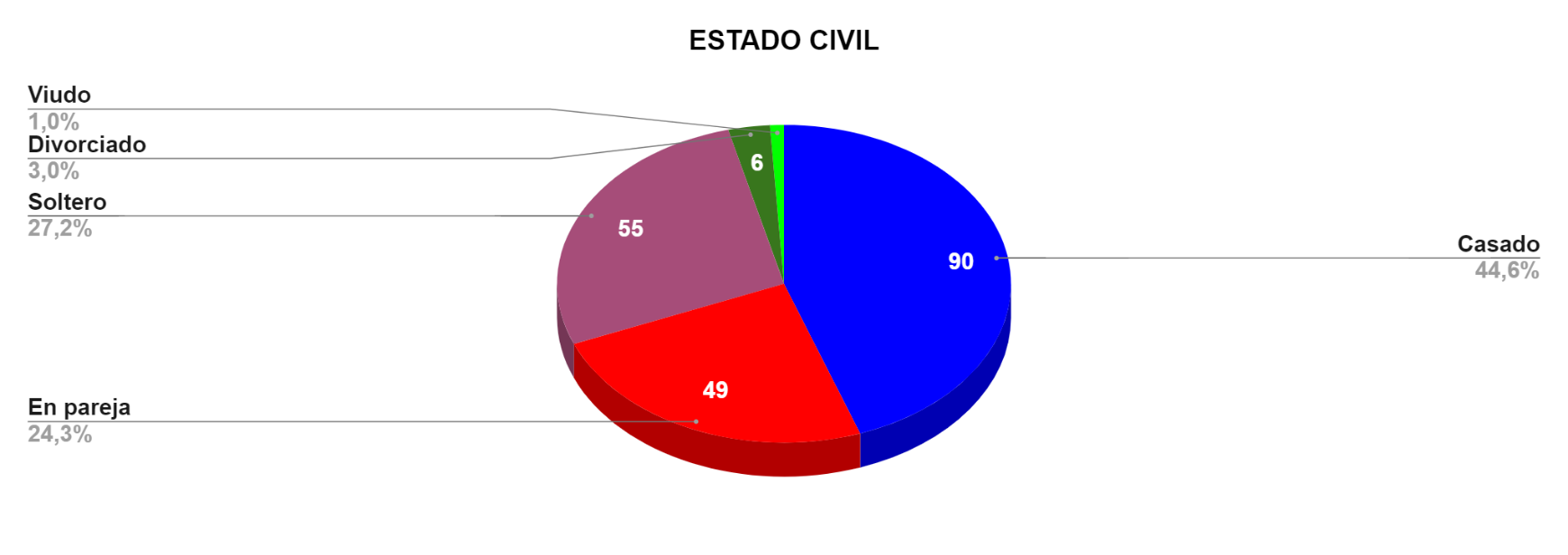 RANGO DE EDAD: 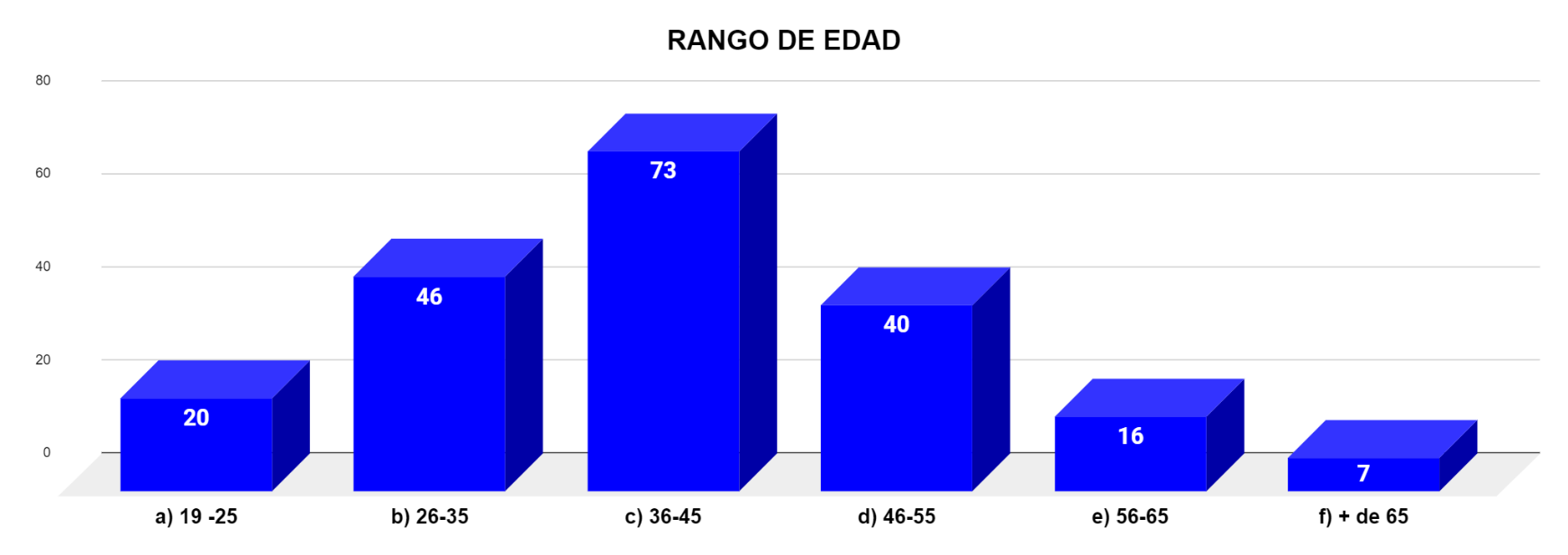 OCUPACIÓN: 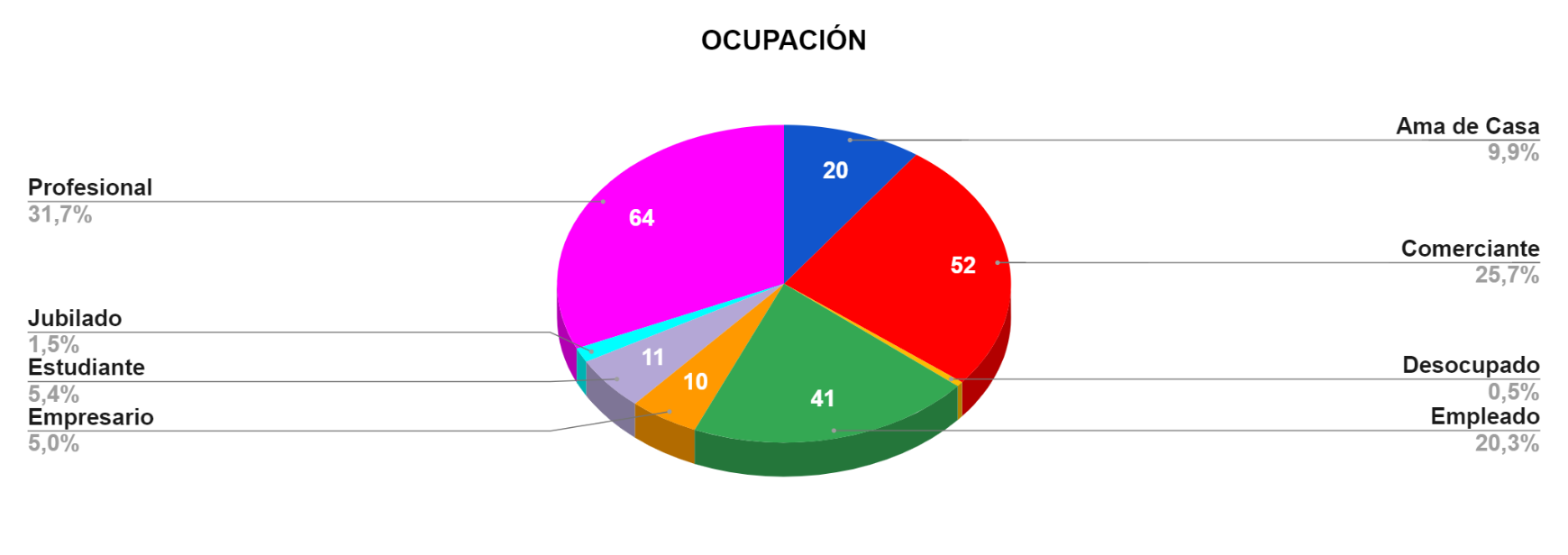 TRANSPORTE UTILIZADO: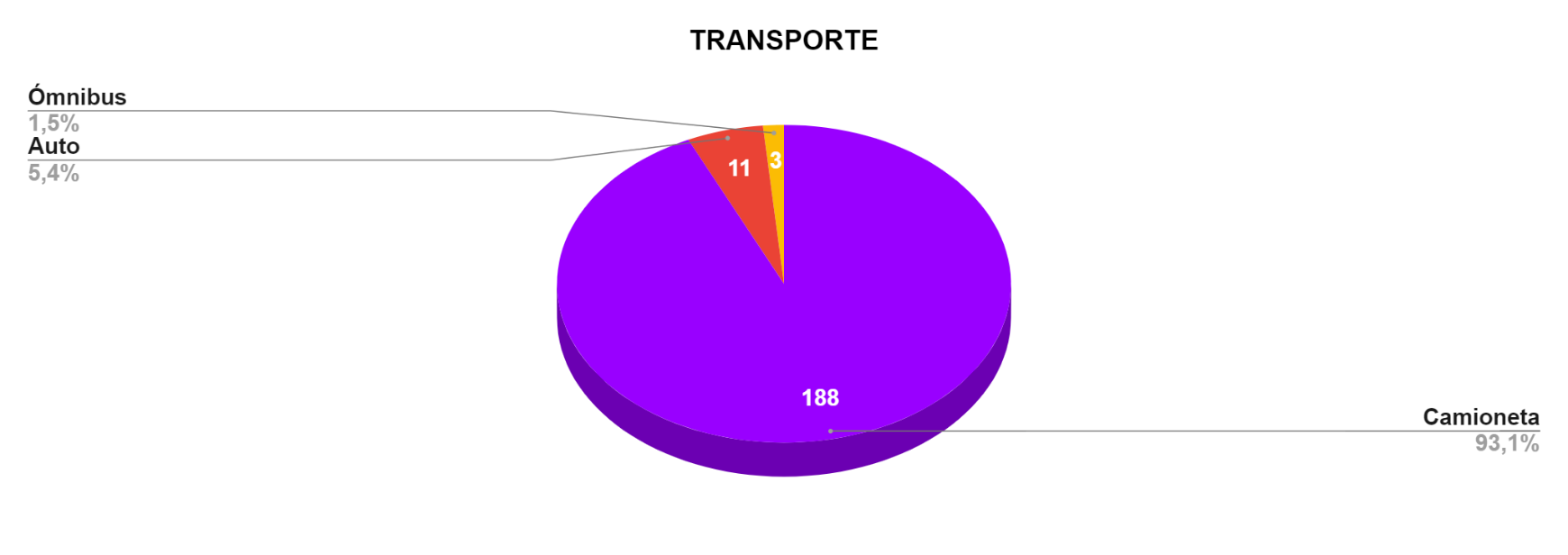 CON QUIÉN VERANEA: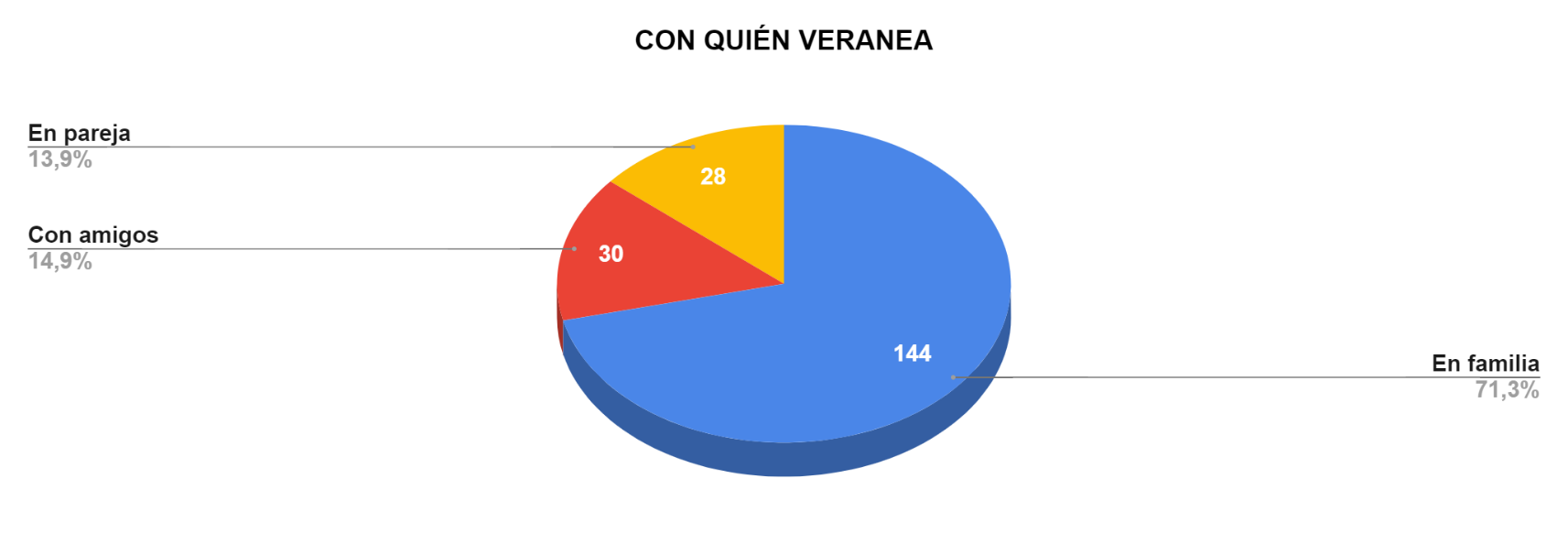 TIPO DE ALOJAMIENTO: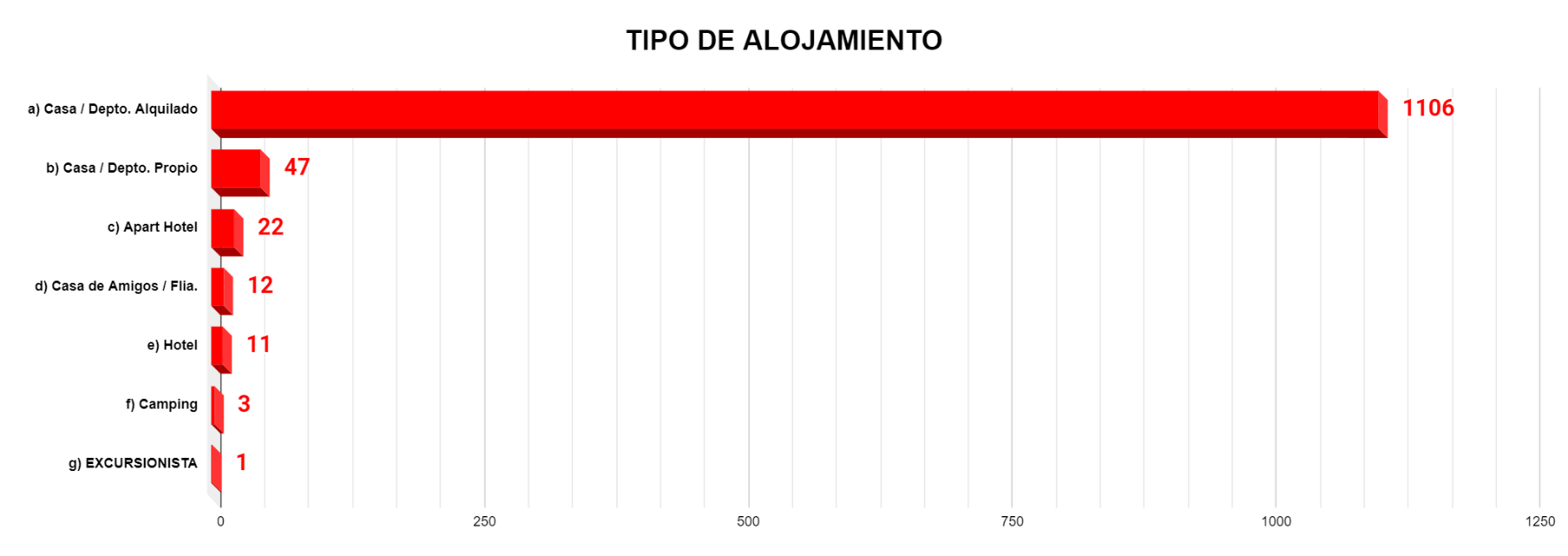 ESTADÍA: 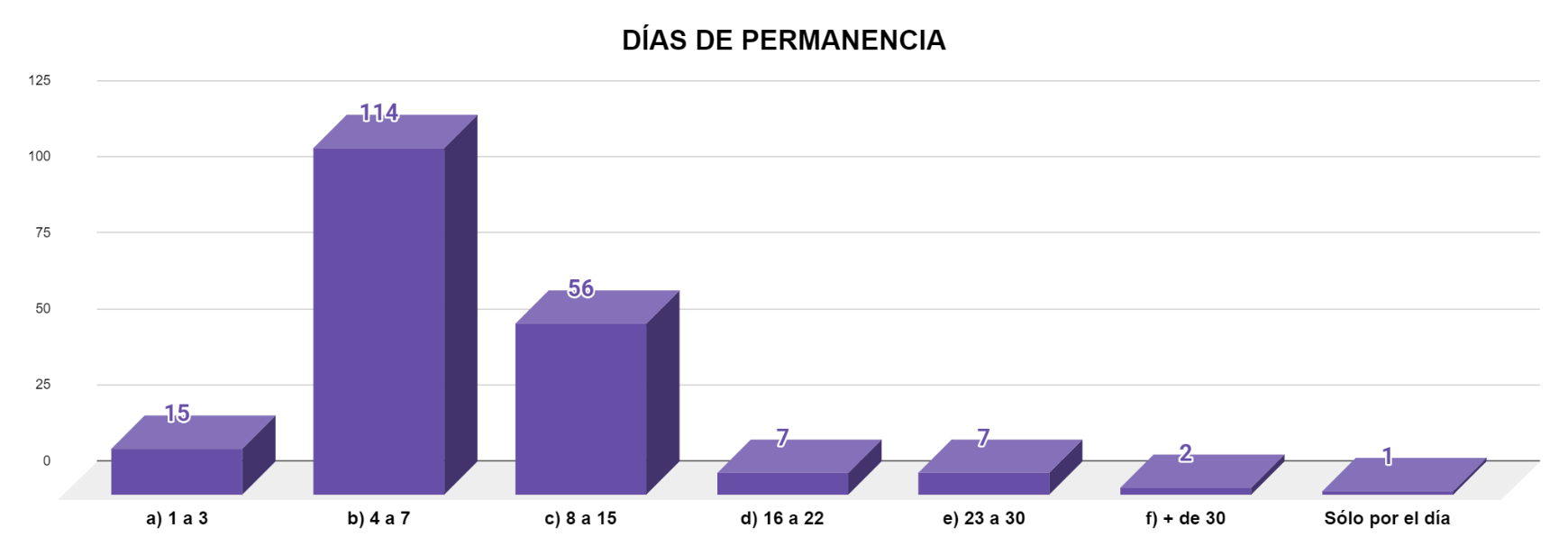 MOTIVOS DEL VIAJE: 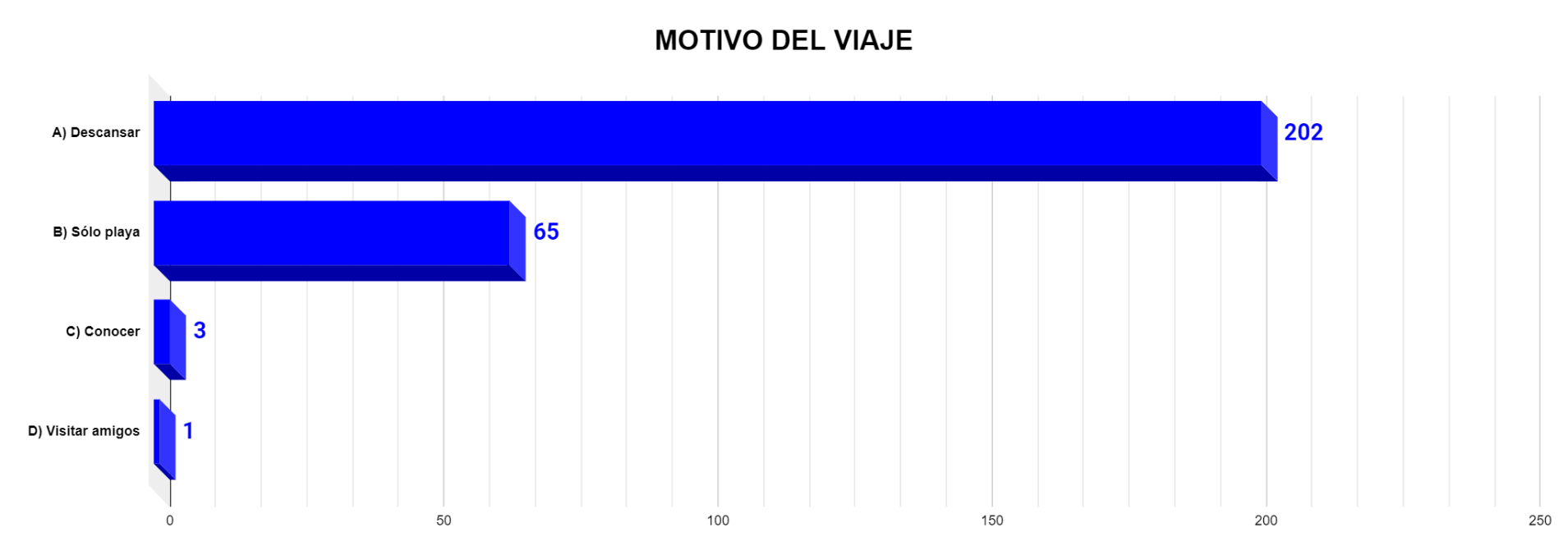 ACTIVIDADES DEPORTIVAS: 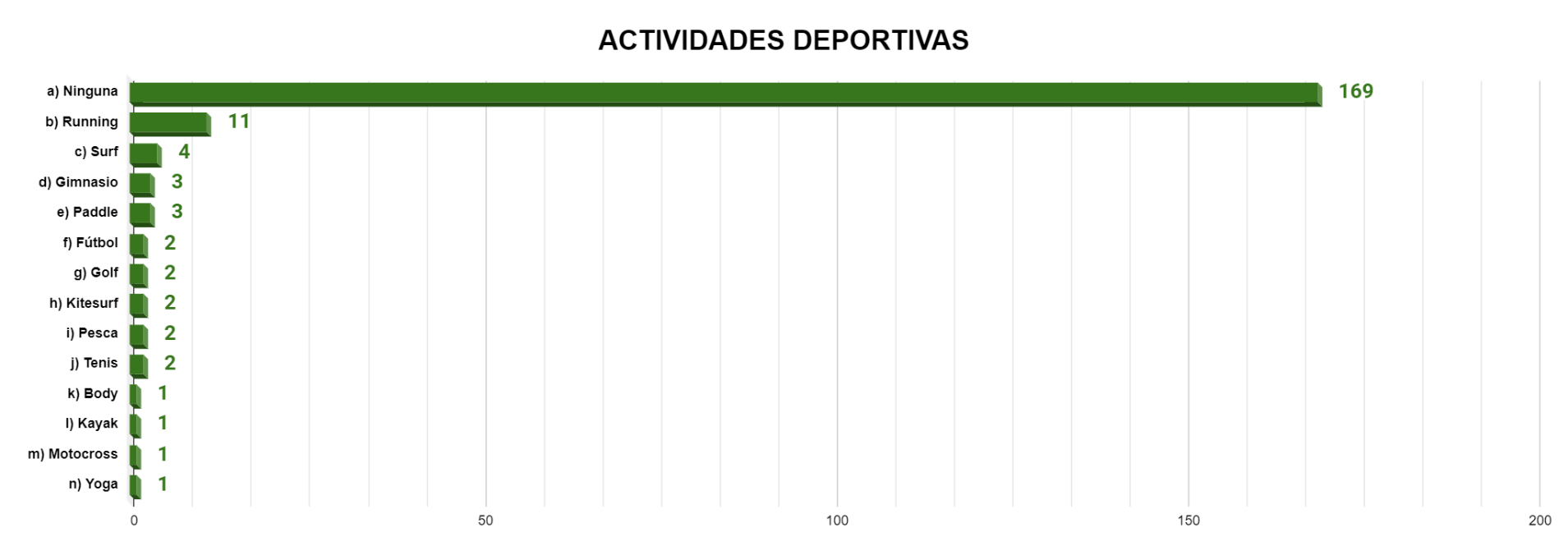 ACTIVIDADES CULTURALES: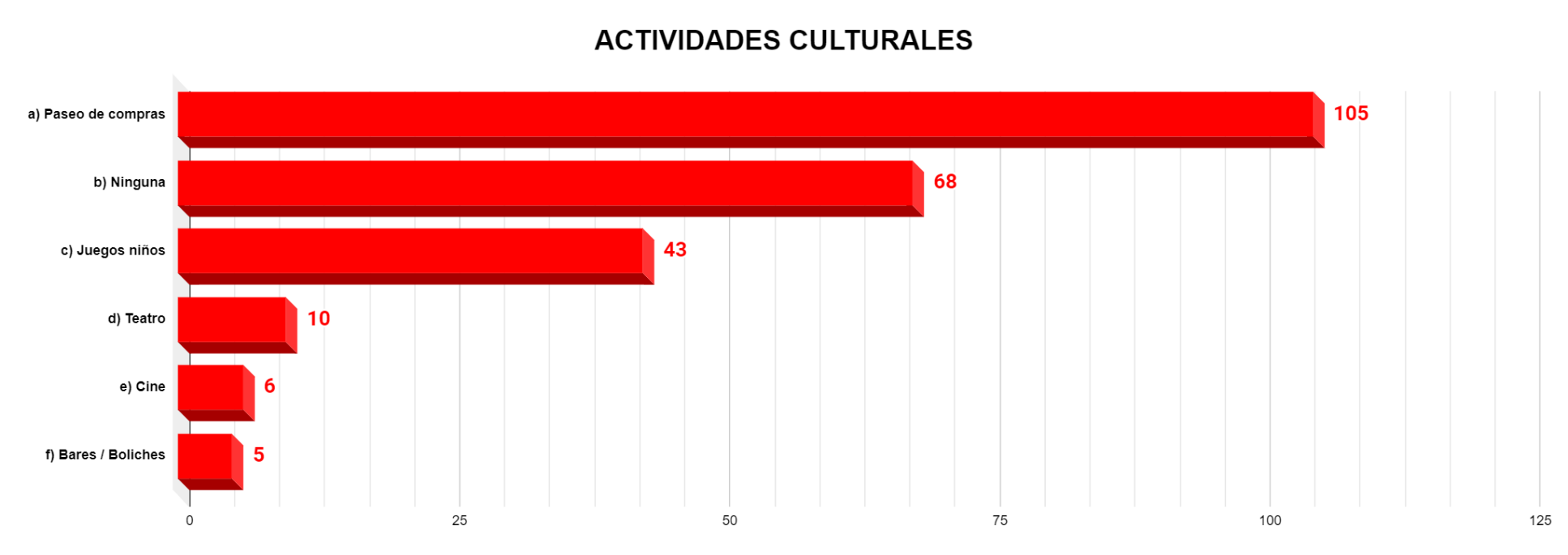 ACTIVIDADES DE ESPARCIMIENTO: 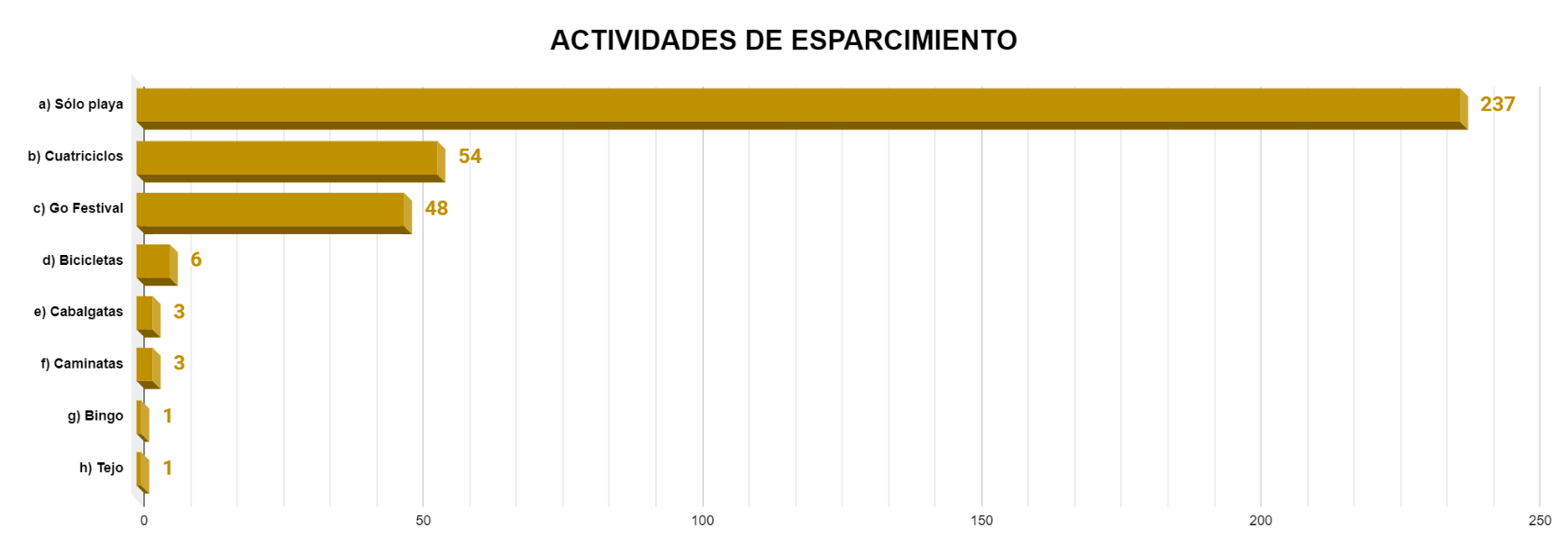 VISITA PINAMAR DURANTE EL AÑO: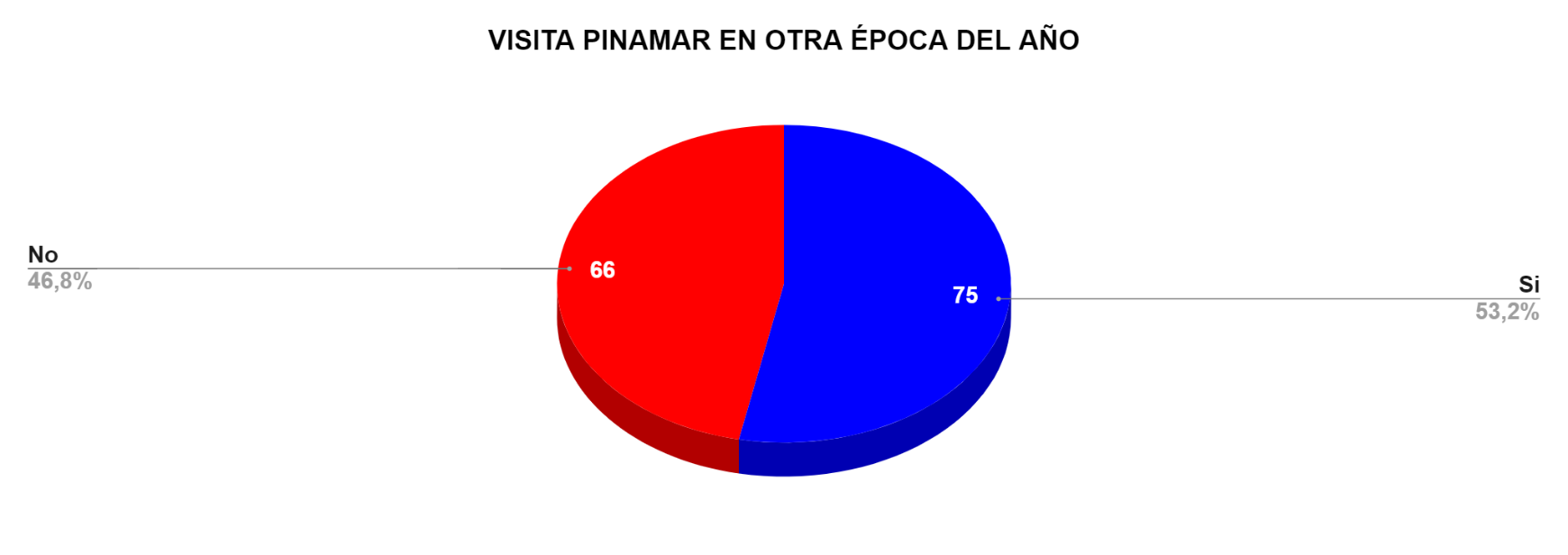 VISITA PINAMAR POR PRIMERA VEZ: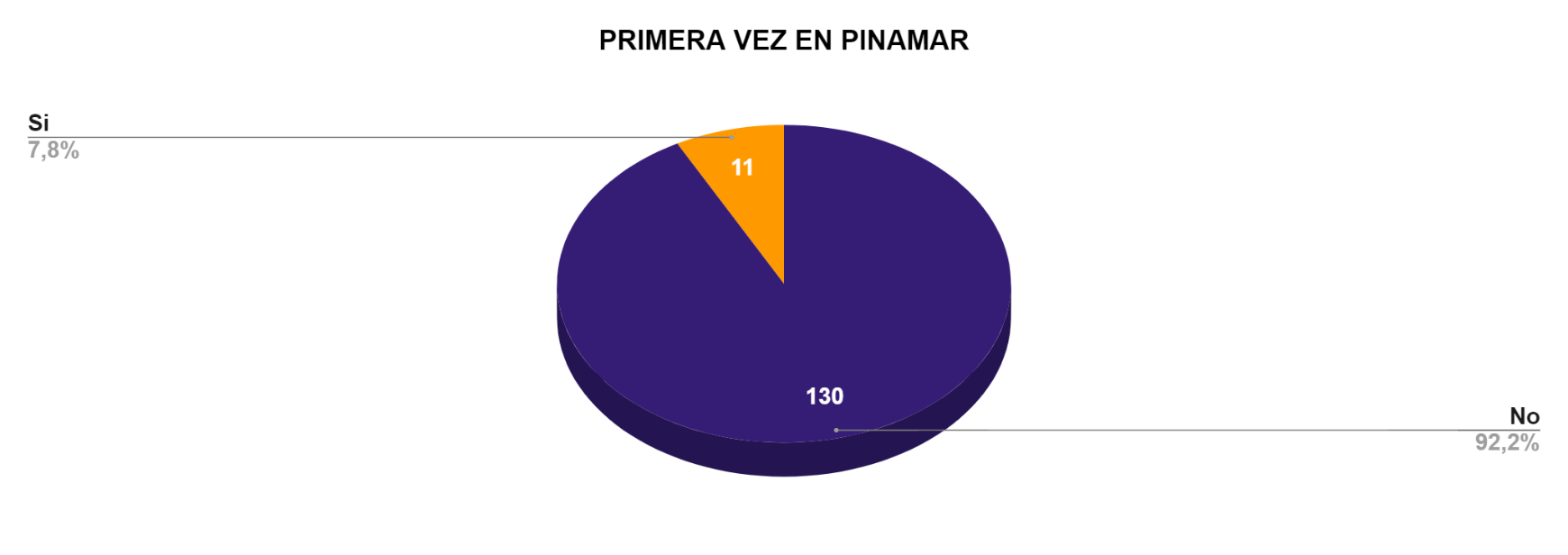 AÑOS QUE VERANEA EN PINAMAR: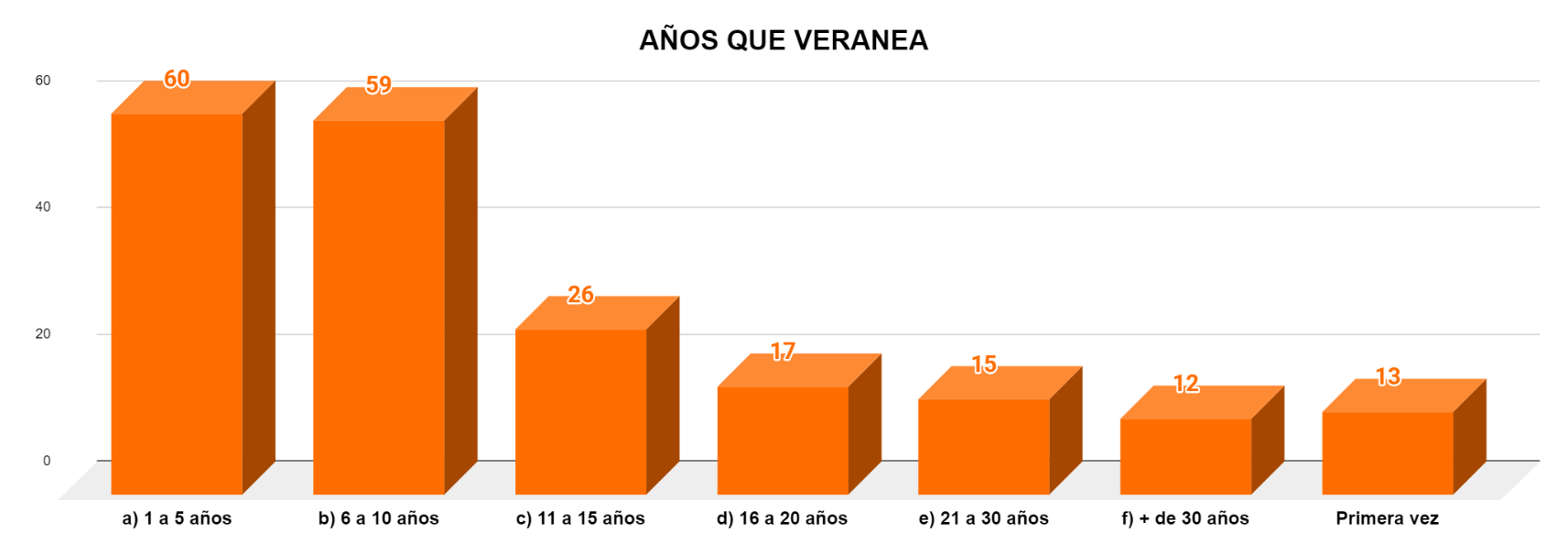 PROMEDIO DE GASTO DIARIO: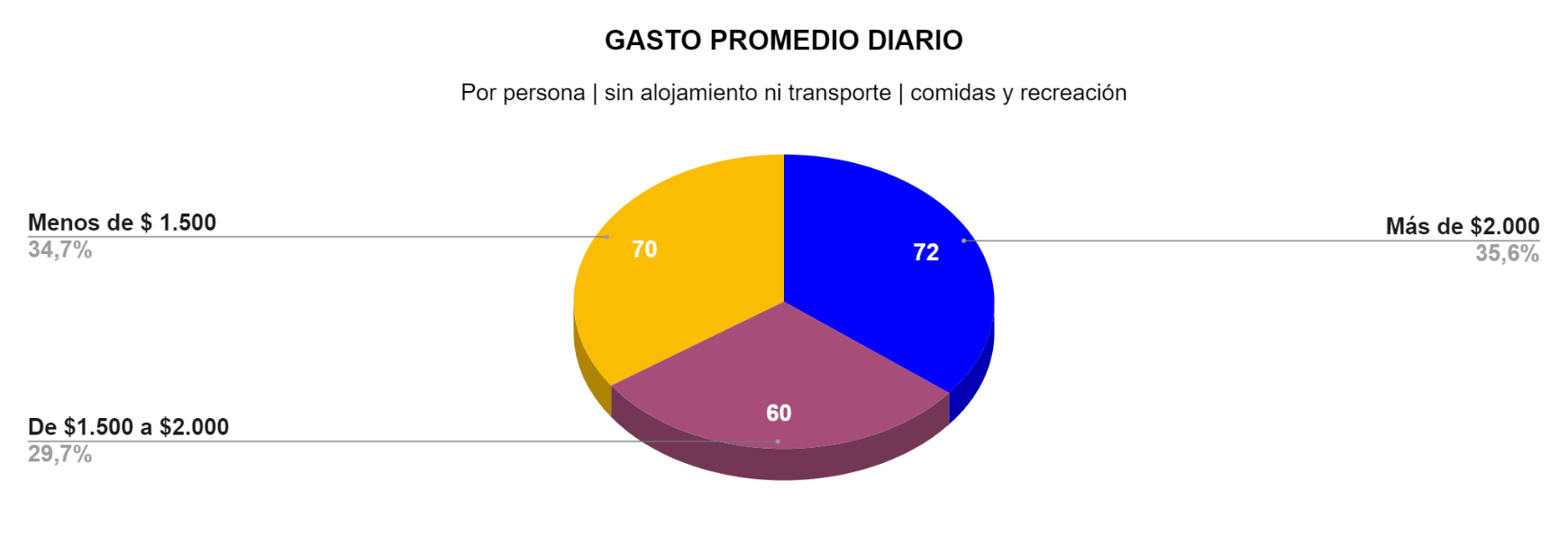 EQUIPOS POR GRUPOS: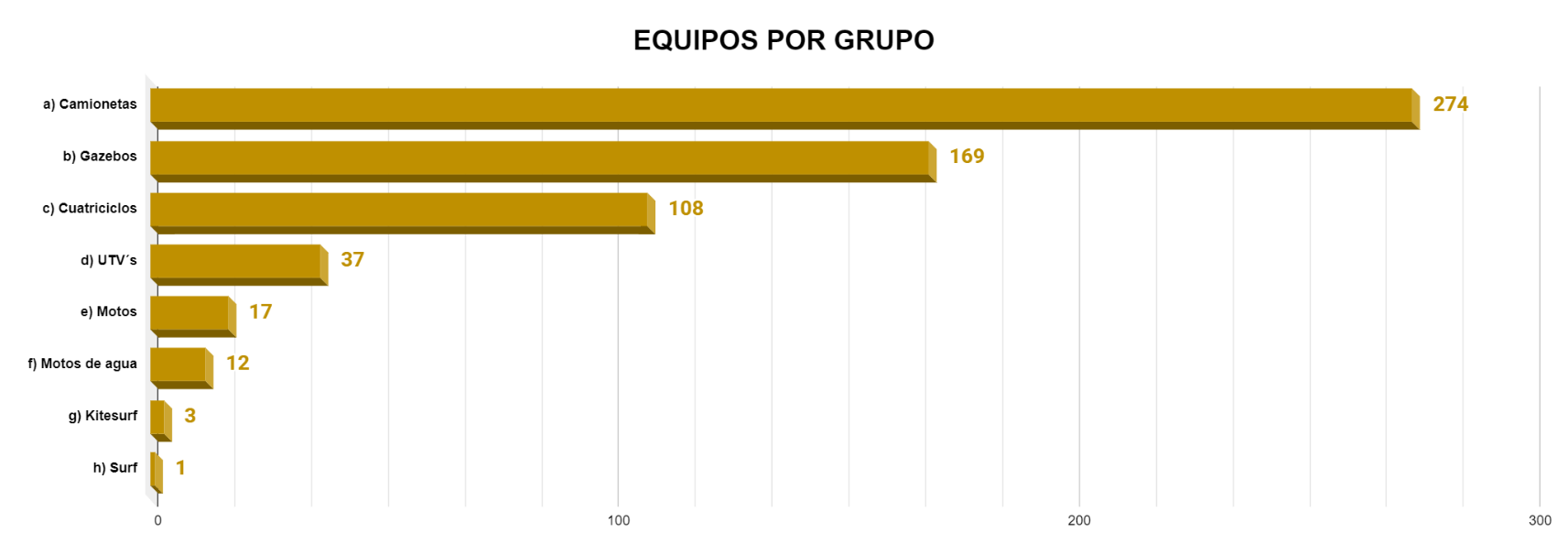 GUARDERÍAS PARA VEHÍCULOS: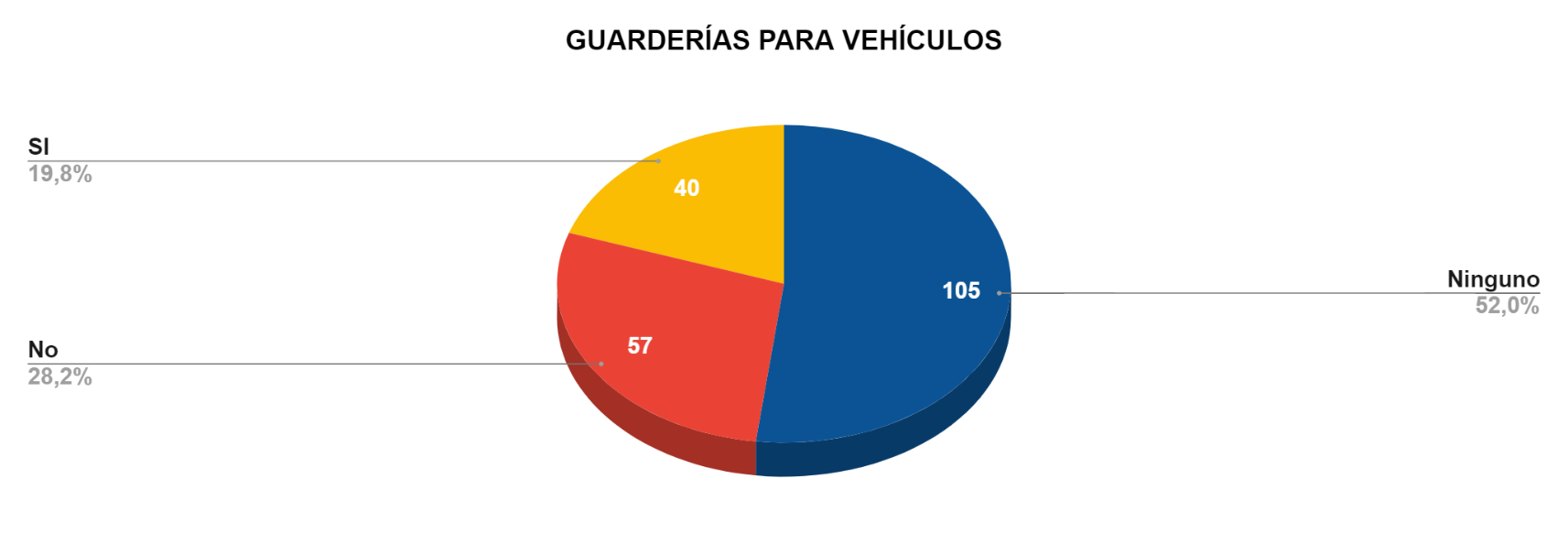 CONOCE LAS NORMATIVAS PARA CIRCULAR: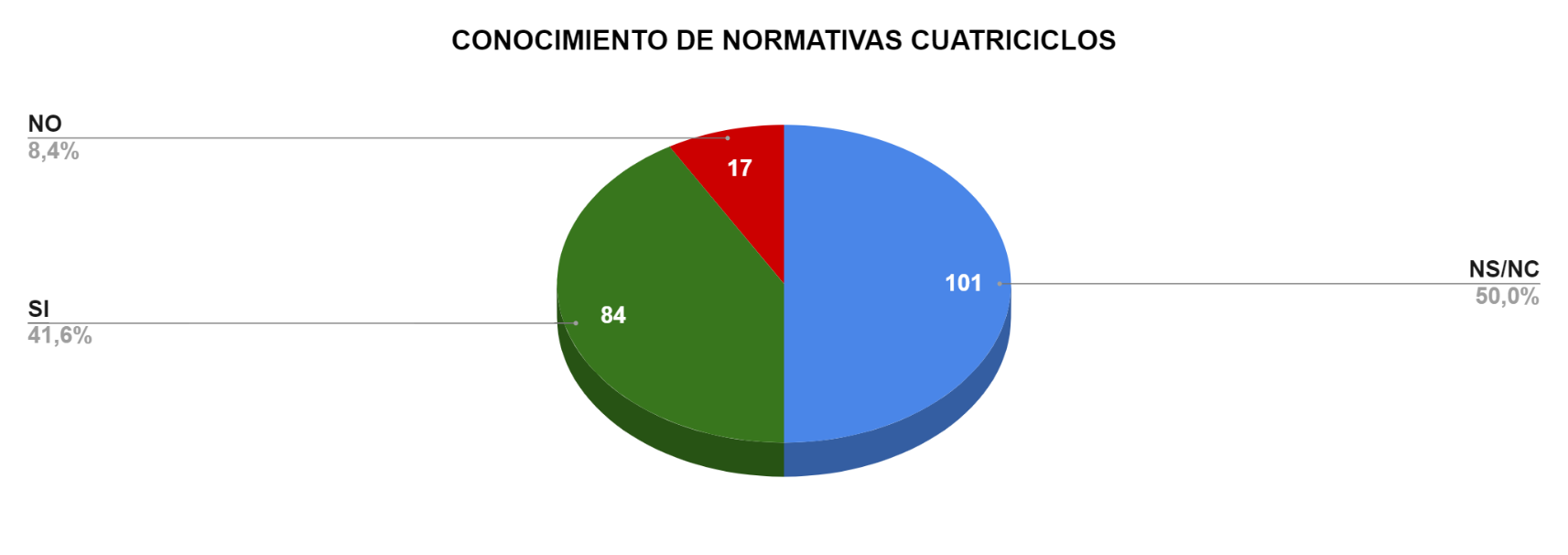 CÓMO CALIFICA PINAMAR: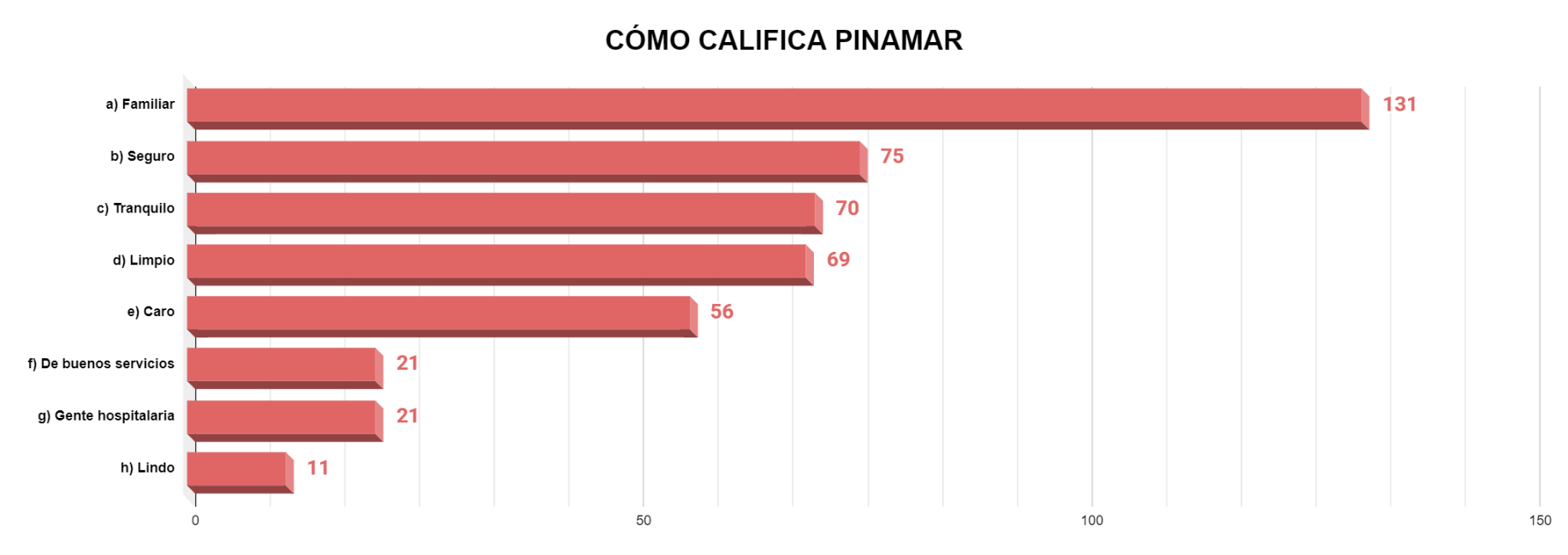 CÓMO VIO LA CIUDAD: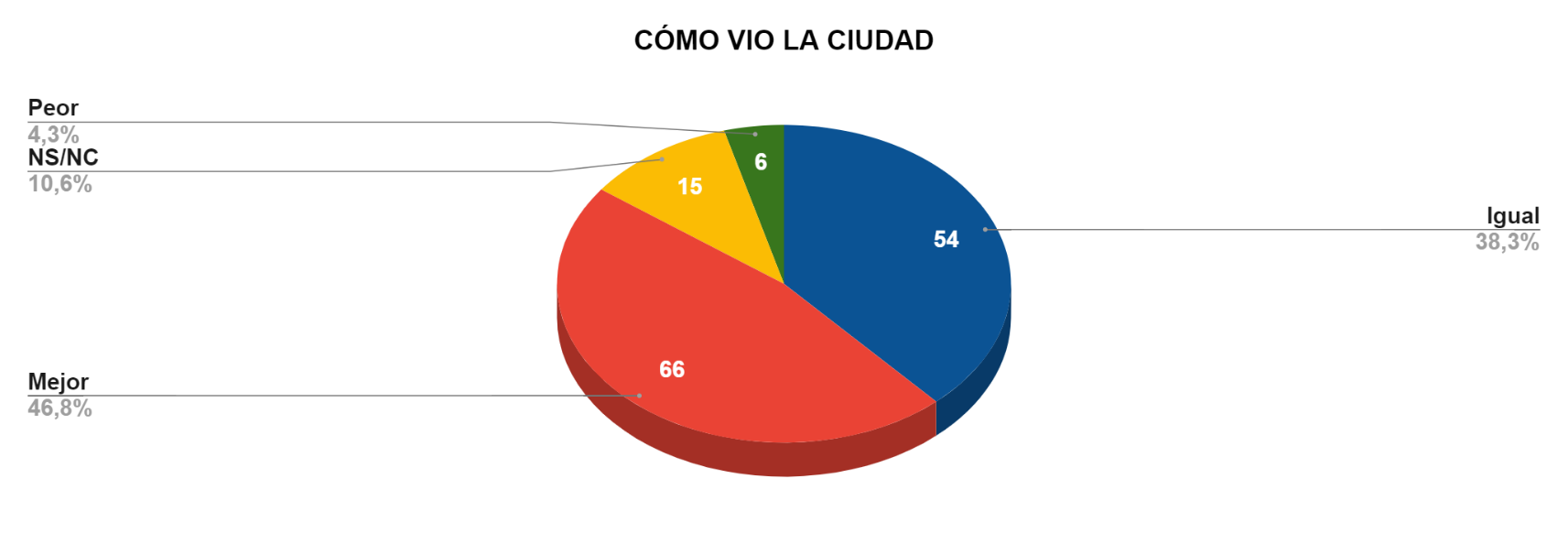 QUÉ COSAS DEBERÍAN MEJORAR: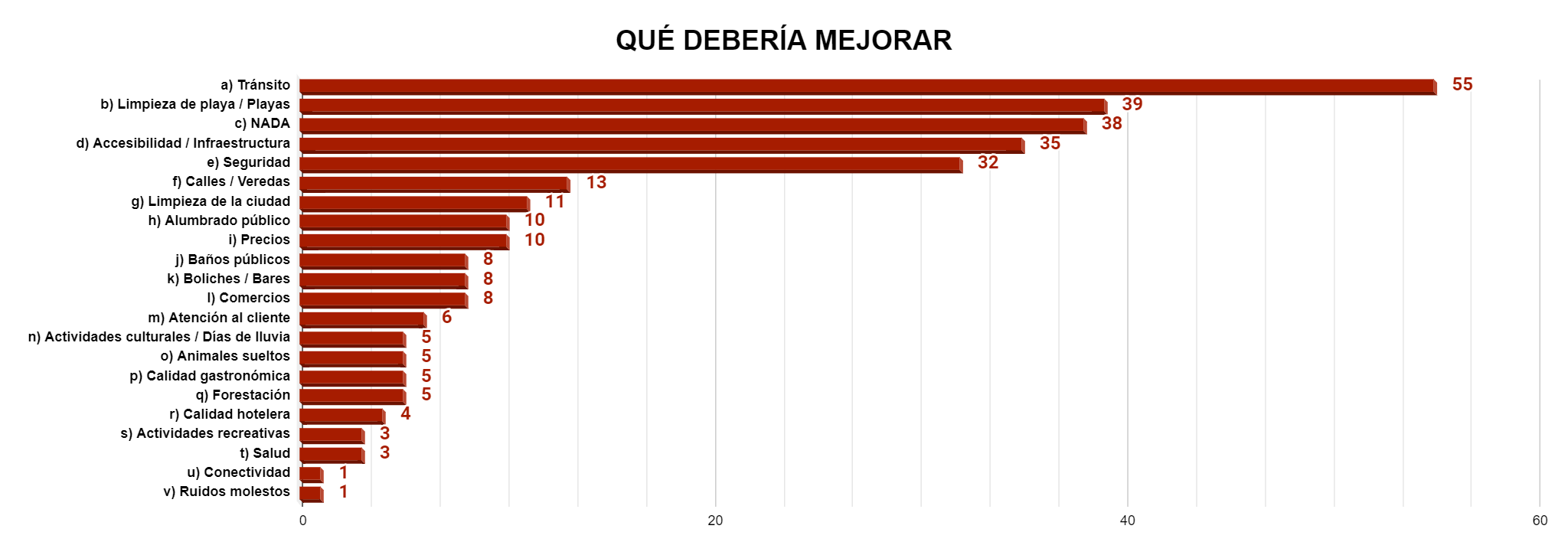 QUÉ ATRACTIVOS DEBERÍA TENER PINAMAR PARA VENIR EN INVIERNO: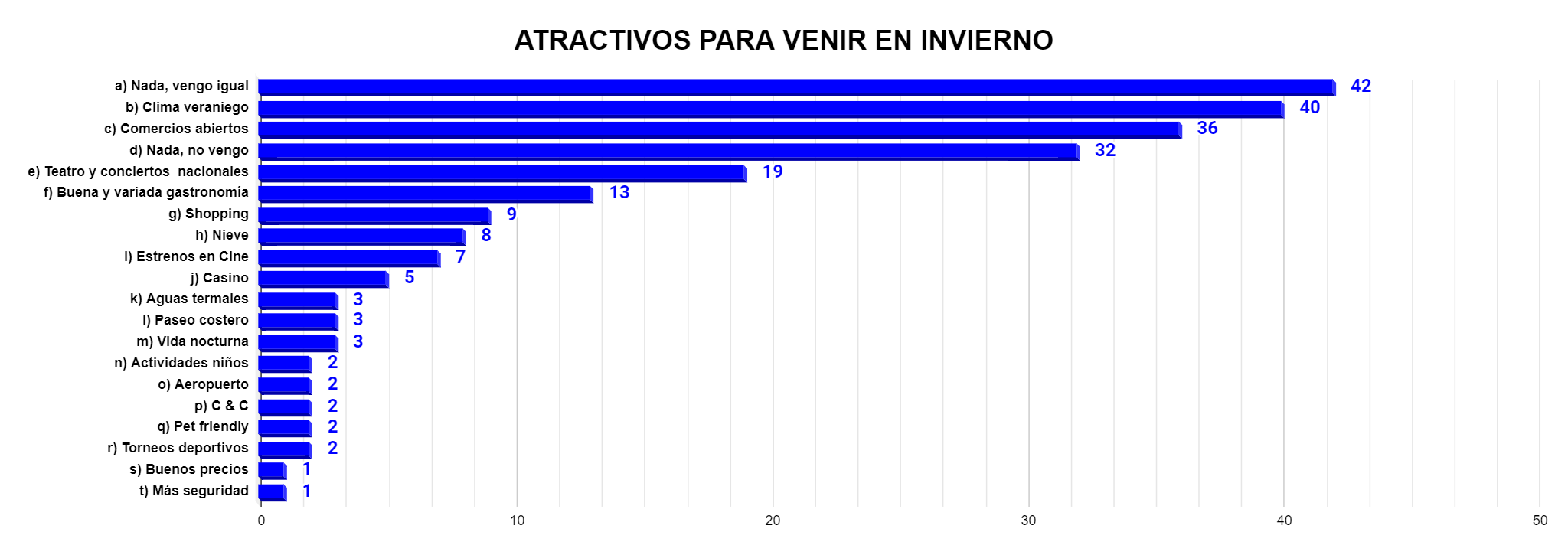 REGRESARÍA A PINAMAR: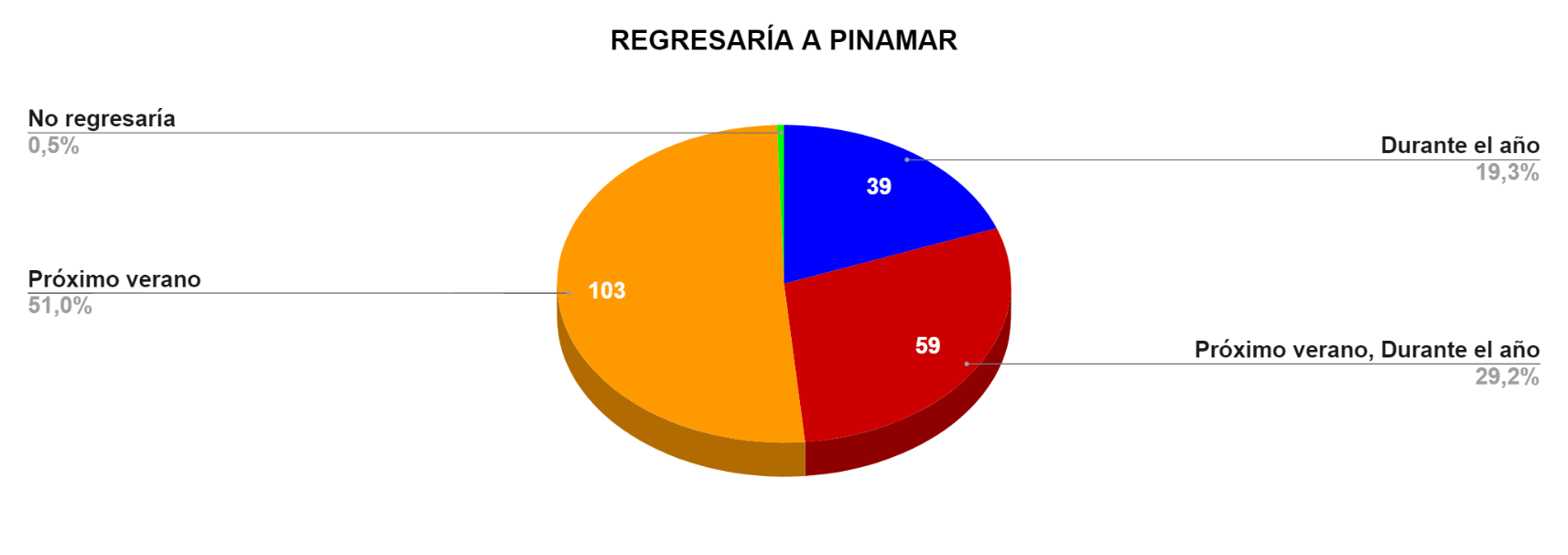 RECOMIENDO PINAMAR: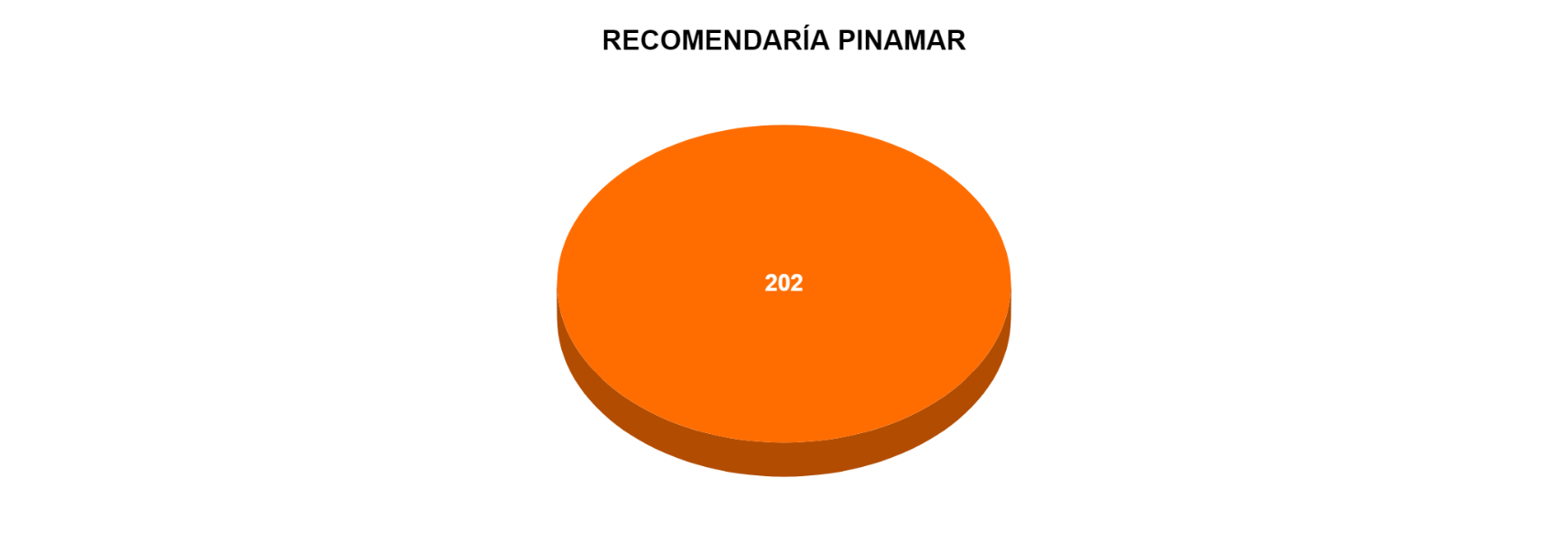 Contacto Secretaría de Turismo y Desarrollo Económico:  Av. Bunge 2552  (todos los días de 8h a 21h), teléfono: 02254 517 020